AGRICULTURAL RESOURCE MANAGEMENT SURVEYAGRICULTURAL RESOURCE MANAGEMENT SURVEYAGRICULTURAL RESOURCE MANAGEMENT SURVEYAGRICULTURAL RESOURCE MANAGEMENT SURVEYAGRICULTURAL RESOURCE MANAGEMENT SURVEYAGRICULTURAL RESOURCE MANAGEMENT SURVEYAGRICULTURAL RESOURCE MANAGEMENT SURVEYAGRICULTURAL RESOURCE MANAGEMENT SURVEYAGRICULTURAL RESOURCE MANAGEMENT SURVEYAGRICULTURAL RESOURCE MANAGEMENT SURVEYOMB No. 0535-0218  Approval Expires 07/31/2018Project Code: 906    SMetaKey: 590Phase IIOMB No. 0535-0218  Approval Expires 07/31/2018Project Code: 906    SMetaKey: 590Phase IIOMB No. 0535-0218  Approval Expires 07/31/2018Project Code: 906    SMetaKey: 590Phase IIOMB No. 0535-0218  Approval Expires 07/31/2018Project Code: 906    SMetaKey: 590Phase IIOMB No. 0535-0218  Approval Expires 07/31/2018Project Code: 906    SMetaKey: 590Phase IIOMB No. 0535-0218  Approval Expires 07/31/2018Project Code: 906    SMetaKey: 590Phase IIOMB No. 0535-0218  Approval Expires 07/31/2018Project Code: 906    SMetaKey: 590Phase IIOMB No. 0535-0218  Approval Expires 07/31/2018Project Code: 906    SMetaKey: 590Phase II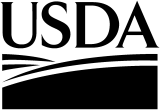 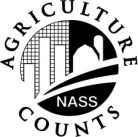 NATIONALAGRICULTURALSTATISTICSSERVICE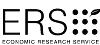 National Agricultural Statistics ServiceU.S Department of AgricultureNOC Division9700 Page Avenue, Suite 400St. Louis, MO 63132-1547Phone: 1-800-727-9540Fax: 314-595-9990E-mail: nass@nass.usda.govNational Agricultural Statistics ServiceU.S Department of AgricultureNOC Division9700 Page Avenue, Suite 400St. Louis, MO 63132-1547Phone: 1-800-727-9540Fax: 314-595-9990E-mail: nass@nass.usda.govNational Agricultural Statistics ServiceU.S Department of AgricultureNOC Division9700 Page Avenue, Suite 400St. Louis, MO 63132-1547Phone: 1-800-727-9540Fax: 314-595-9990E-mail: nass@nass.usda.govPEANUT PRODUCTION PRACTICES REPORT FOR 2018VERSION10TRACT01SUBTRACT___ ___C-TYPE111CONTACT RECORDCONTACT RECORDCONTACT RECORDDATETIMENOTESINTRODUCTION:  [Introduce yourself, and ask for the operator.  Rephrase in your own words.]The information you provide will be used for statistical purposes only. Your responses will be kept confidential and any person who willfully discloses ANY identifiable information about you or your operation is subject to a jail term, a fine, or both. This survey is conducted in accordance with the Confidential Information Protection provisions of Title V, Subtitle A, Public Law 107-347 and other applicable Federal laws. For more information on how we protect your information please visit: https://www.nass.usda.gov/confidentiality. Response is voluntary. You may skip any question(s) you prefer not to answer. We encourage you to refer to your farm records during the interview.H H M MSCREENING BOXBEGINNING TIME[MILITARY]00040006BEGINNING TIME[MILITARY]__ __ __ __0006 	[Name, address and partners verified and updated if necessary] 	[Name, address and partners verified and updated if necessary] 	[Name, address and partners verified and updated if necessary] 	[Name, address and partners verified and updated if necessary] 	[Name, address and partners verified and updated if necessary] 	[Name, address and partners verified and updated if necessary] 	[Name, address and partners verified and updated if necessary] 	[Name, address and partners verified and updated if necessary]POID	__ __ __ __ __ __ __ __ __POID	__ __ __ __ __ __ __ __ __POID	__ __ __ __ __ __ __ __ __POID	__ __ __ __ __ __ __ __ __POID	__ __ __ __ __ __ __ __ __POID	__ __ __ __ __ __ __ __ __POID	__ __ __ __ __ __ __ __ __POID	__ __ __ __ __ __ __ __ __PARTNER NAMEPARTNER NAMEPARTNER NAMEPARTNER NAMEPARTNER NAMEPARTNER NAMEPARTNER NAMEPARTNER NAMEADDRESSADDRESSADDRESSADDRESSADDRESSADDRESSADDRESSADDRESSCITYSTATEZIPPHONE NUMBERCITYSTATEZIPPHONE NUMBERPOID	__ __ __ __ __ __ __ __ __POID	__ __ __ __ __ __ __ __ __POID	__ __ __ __ __ __ __ __ __POID	__ __ __ __ __ __ __ __ __POID	__ __ __ __ __ __ __ __ __POID	__ __ __ __ __ __ __ __ __POID	__ __ __ __ __ __ __ __ __POID	__ __ __ __ __ __ __ __ __PARTNER NAMEPARTNER NAMEPARTNER NAMEPARTNER NAMEPARTNER NAMEPARTNER NAMEPARTNER NAMEPARTNER NAMEADDRESSADDRESSADDRESSADDRESSADDRESSADDRESSADDRESSADDRESSCITYSTATEZIPPHONE NUMBERCITYSTATEZIPPHONE NUMBERAccording to the Paperwork Reduction Act of 1995, an agency may not conduct or sponsor, and a person is not required to respond to, a collection of information unless it displays a valid OMB control number.  The valid OMB number is 0535-0218.  The time required to complete this information collection is estimated to average 65 minutes per response, including the time for reviewing instructions, searching existing data sources, gathering and maintaining the data needed, and completing and reviewing the collection of information.APEANUT FIELD SELECTION ATOTAL PLANTED ACRES1.	How many acres of peanuts did this operation plant for the 2018 crop year?  [If no acres planted, review Screening Survey Information Form, make notes, then go to item 4 on back page].. . . . . . . . . . . . . . . . . . . . . . . . . . . . . . . . . . . . . . . . . . . . . . . . . . . . . . . . . . . . . . . . . . . . . . . . 0050.____	I will follow a simple procedure to make a random selection from the peanut fields 	planted for the 2018 crop.	I will follow a simple procedure to make a random selection from the peanut fields 	planted for the 2018 crop.TOTAL NUMBER OF FIELDS PLANTED2.	What is the TOTAL number of peanut fields that were planted on this operation?	[If only one field enter “1” and go to item 5.]. . . . . . . . . . . . . . . . . . . . . . . . . . . . . . . . . . . . . . . . . . . 00203.	Please list these fields according to identifying name/number or describe each field,	then I will tell you which field has been selected.3.	Please list these fields according to identifying name/number or describe each field,	then I will tell you which field has been selected.	[If there are more than 18 fields make sure item 2 is TOTAL fields planted,	and list only the 18 fields closest to the operator’s permanent residence.	If respondent is unable to identify or describe the fields, use the Field Selection Grid Supplement.]	[If there are more than 18 fields make sure item 2 is TOTAL fields planted,	and list only the 18 fields closest to the operator’s permanent residence.	If respondent is unable to identify or describe the fields, use the Field Selection Grid Supplement.]FIELD NAME, NUMBER OR DESCRIPTIONFIELD NAME, NUMBER OR DESCRIPTION110211312413514615716817918APPLY “RANDOM NUMBER” LABEL HERE4.	[ENUMERATOR ACTION:  Circle the pair of numbers on the above label associated with	the last numbered field in item 3.  Select the field according to the number you circled on	the label, and record the selected number.  If only one field, enter 1.] . . . . . . . . . . . . . . . . . . . . . . . . . . 4.	[ENUMERATOR ACTION:  Circle the pair of numbers on the above label associated with	the last numbered field in item 3.  Select the field according to the number you circled on	the label, and record the selected number.  If only one field, enter 1.] . . . . . . . . . . . . . . . . . . . . . . . . . . SELECTED FIELDNUMBER4.	[ENUMERATOR ACTION:  Circle the pair of numbers on the above label associated with	the last numbered field in item 3.  Select the field according to the number you circled on	the label, and record the selected number.  If only one field, enter 1.] . . . . . . . . . . . . . . . . . . . . . . . . . . 4.	[ENUMERATOR ACTION:  Circle the pair of numbers on the above label associated with	the last numbered field in item 3.  Select the field according to the number you circled on	the label, and record the selected number.  If only one field, enter 1.] . . . . . . . . . . . . . . . . . . . . . . . . . . 00215.	The field selected is ______________ (field name/number/description).	During this interview, the peanut questions will be about this selected peanut field.	[Be sure the operator can identify the selected field.]BFIELD CHARACTERISTICS---SELECTED FIELDBACRESACRES1.	How many acres of peanuts did this operation 	plant in this field for the 2018 crop?. . . . . . . . . . . . . . . . . . . . . . . . . . . . . . . . . . . . . . . . . . . . . . . . . . . 1.	How many acres of peanuts did this operation 	plant in this field for the 2018 crop?. . . . . . . . . . . . . . . . . . . . . . . . . . . . . . . . . . . . . . . . . . . . . . . . . . . 1301.___CODECODEa.	Are the acres in this field CERTIFIED ORGANIC?. . . . . . . . . . . . . . . . . . . . . . . . . . . . . . . . YES = 113001300		[If YES, skip 1b and ask item 2.]b.	Was this field transitioning into organic peanut production in 2018?. . . . . . . . . . . . . . . . . . YES = 113991399CODECODEPERCENTPERCENT2	[If field is SHARE RENTED (item 2 = 4 or 5), ask--]	What was the landlord’s share of the crop from this field?. . . . . . . . . . . . . . . . . . . . . . . . . . . . . . . . 2	[If field is SHARE RENTED (item 2 = 4 or 5), ask--]	What was the landlord’s share of the crop from this field?. . . . . . . . . . . . . . . . . . . . . . . . . . . . . . . . 13041304YEARYEAR3	What year did you (the operator listed on the label) start operating this field?. . . . . . . . . . . . . . . . . . . . 1312___ ___ ___ ___1312___ ___ ___ ___MM  DD  YY4	On what date was this field planted?. . . . . . . . . . . . . . . . . . . . . . . . . . . . . . . . . . . . . . . . . . . . . . . . . . 4	On what date was this field planted?. . . . . . . . . . . . . . . . . . . . . . . . . . . . . . . . . . . . . . . . . . . . . . . . . . 1308__ __  __ __  __ __POUNDS PER ACREa.	What was your yield goal at planting for this field?. . . . . . . . . . . . . . . . . . . . . . . . . . . . . . . . . . . . . . a.	What was your yield goal at planting for this field?. . . . . . . . . . . . . . . . . . . . . . . . . . . . . . . . . . . . . . 1311CODE9.	What type of peanuts were planted in this field?. . . . . . . . . . . . . . . . . . . . . . . . . . . . . . . . . . . RunnerSpanishVirginiaValencia. . . . . . . . . . . . . . . . . . . . . . . . . . . . . . . . . . 1540CODE10.	Was the source of the peanut seed--. . . . . . . . . 1  Purchased?2  Homegrown or traded?3  Both?. . . . . . . . . . . . . . . . . . . . . . . . . . . . . . . . . . 1317CODEa.	Were inoculants used on the seed planted in this field?. . . . . . . . . . . . . . . . . . . . . . . . . . . . a.	Were inoculants used on the seed planted in this field?. . . . . . . . . . . . . . . . . . . . . . . . . . . . a.	Were inoculants used on the seed planted in this field?. . . . . . . . . . . . . . . . . . . . . . . . . . . . YES = 11530b.	 [If item 10 = 2 or 3, ask--]b.	 [If item 10 = 2 or 3, ask--]b.	 [If item 10 = 2 or 3, ask--]b.	 [If item 10 = 2 or 3, ask--]PERCENT		How much of the peanut seed planted in this field was grown		(or received in trade) by this operation?. . . . . . . . . . . . . . . . . . . . . . . . . . . . . . . . . . . . . . . . . . . . . 		How much of the peanut seed planted in this field was grown		(or received in trade) by this operation?. . . . . . . . . . . . . . . . . . . . . . . . . . . . . . . . . . . . . . . . . . . . . 		How much of the peanut seed planted in this field was grown		(or received in trade) by this operation?. . . . . . . . . . . . . . . . . . . . . . . . . . . . . . . . . . . . . . . . . . . . . 		How much of the peanut seed planted in this field was grown		(or received in trade) by this operation?. . . . . . . . . . . . . . . . . . . . . . . . . . . . . . . . . . . . . . . . . . . . . 131811.	[If any seed purchased (item 10 = 1 or 3), ask --]11.	[If any seed purchased (item 10 = 1 or 3), ask --]11.	[If any seed purchased (item 10 = 1 or 3), ask --]11.	[If any seed purchased (item 10 = 1 or 3), ask --]11.	[If any seed purchased (item 10 = 1 or 3), ask --]DOLLARS & CENTS PER UNITDOLLARS & CENTS PER UNITDOLLARS & CENTS PER UNIT  UNIT CODE  1 = POUNDS  2 = CWT  3 = TONS  4 = BUSHEL22 = ACRE23 = 50 LB BAGS	What was the total cost per unit (including both your and the landlord’s share)	of purchased seed for this field?  (Include cost of seed treatment.  Exclude inoculants.)	What was the total cost per unit (including both your and the landlord’s share)	of purchased seed for this field?  (Include cost of seed treatment.  Exclude inoculants.)	What was the total cost per unit (including both your and the landlord’s share)	of purchased seed for this field?  (Include cost of seed treatment.  Exclude inoculants.)	What was the total cost per unit (including both your and the landlord’s share)	of purchased seed for this field?  (Include cost of seed treatment.  Exclude inoculants.)	What was the total cost per unit (including both your and the landlord’s share)	of purchased seed for this field?  (Include cost of seed treatment.  Exclude inoculants.)1319 . __ __ . __ __13201320UNITSUNITSUNITS  UNIT CODE  1 = Pounds/Acre  2 = CWT/Acre  4 = Bushels/Acre25 = Seeds/Acre38 = Seeds/Foot12.	What was the seeding rate per acre the first time this 	field was planted?. . . . . . . . . . . . . . . . . . . . . . . . . . . . . . . . . . . . . . . . . . . . . . . . . . . 12.	What was the seeding rate per acre the first time this 	field was planted?. . . . . . . . . . . . . . . . . . . . . . . . . . . . . . . . . . . . . . . . . . . . . . . . . . . 12.	What was the seeding rate per acre the first time this 	field was planted?. . . . . . . . . . . . . . . . . . . . . . . . . . . . . . . . . . . . . . . . . . . . . . . . . . . 12.	What was the seeding rate per acre the first time this 	field was planted?. . . . . . . . . . . . . . . . . . . . . . . . . . . . . . . . . . . . . . . . . . . . . . . . . . . 12.	What was the seeding rate per acre the first time this 	field was planted?. . . . . . . . . . . . . . . . . . . . . . . . . . . . . . . . . . . . . . . . . . . . . . . . . . . 1313 . __  . __ 13141314a.	Was the peanut seed--. . . . . . . . . . . . . . . . 1  Drilled?2  Planted in Conventional Rows?3  Broadcast on this field?1  Drilled?2  Planted in Conventional Rows?3  Broadcast on this field?. . . . . . . . . . . . . . . . 	. . . . . . . . . . . . . . . . 	. . . . . . . . . . . . . . . . 	. . . . . . . . . . . . . . . . 	CODECODECODECODEa.	Was the peanut seed--. . . . . . . . . . . . . . . . 1  Drilled?2  Planted in Conventional Rows?3  Broadcast on this field?1  Drilled?2  Planted in Conventional Rows?3  Broadcast on this field?. . . . . . . . . . . . . . . . 	. . . . . . . . . . . . . . . . 	. . . . . . . . . . . . . . . . 	. . . . . . . . . . . . . . . . 	1316131613161316[If Drilled or Planted (item 12a = 1 or 2, ask--][If Drilled or Planted (item 12a = 1 or 2, ask--][If Drilled or Planted (item 12a = 1 or 2, ask--][If Drilled or Planted (item 12a = 1 or 2, ask--][If Drilled or Planted (item 12a = 1 or 2, ask--][If Drilled or Planted (item 12a = 1 or 2, ask--][If Drilled or Planted (item 12a = 1 or 2, ask--][If Drilled or Planted (item 12a = 1 or 2, ask--]INCHESINCHESINCHES13.	What was the average peanut row width?. . . . . . . . . . . . . . . . . . . . . . . . . . . . . . . . . . . . . . . . . . . . . 13.	What was the average peanut row width?. . . . . . . . . . . . . . . . . . . . . . . . . . . . . . . . . . . . . . . . . . . . . 13.	What was the average peanut row width?. . . . . . . . . . . . . . . . . . . . . . . . . . . . . . . . . . . . . . . . . . . . . 13.	What was the average peanut row width?. . . . . . . . . . . . . . . . . . . . . . . . . . . . . . . . . . . . . . . . . . . . . 13.	What was the average peanut row width?. . . . . . . . . . . . . . . . . . . . . . . . . . . . . . . . . . . . . . . . . . . . . 13.	What was the average peanut row width?. . . . . . . . . . . . . . . . . . . . . . . . . . . . . . . . . . . . . . . . . . . . . 13.	What was the average peanut row width?. . . . . . . . . . . . . . . . . . . . . . . . . . . . . . . . . . . . . . . . . . . . . 13.	What was the average peanut row width?. . . . . . . . . . . . . . . . . . . . . . . . . . . . . . . . . . . . . . . . . . . . . 132213221322ACRESACRESACRES14.	How many acres in this field had to be replanted to peanuts?	(Acres replanted = Number of acres x Number of times replanted.). . . . . . . . . . . . . . . . . . . . . . . . . . . . . . . . . . . . . . 14.	How many acres in this field had to be replanted to peanuts?	(Acres replanted = Number of acres x Number of times replanted.). . . . . . . . . . . . . . . . . . . . . . . . . . . . . . . . . . . . . . 14.	How many acres in this field had to be replanted to peanuts?	(Acres replanted = Number of acres x Number of times replanted.). . . . . . . . . . . . . . . . . . . . . . . . . . . . . . . . . . . . . . 14.	How many acres in this field had to be replanted to peanuts?	(Acres replanted = Number of acres x Number of times replanted.). . . . . . . . . . . . . . . . . . . . . . . . . . . . . . . . . . . . . . 14.	How many acres in this field had to be replanted to peanuts?	(Acres replanted = Number of acres x Number of times replanted.). . . . . . . . . . . . . . . . . . . . . . . . . . . . . . . . . . . . . . 14.	How many acres in this field had to be replanted to peanuts?	(Acres replanted = Number of acres x Number of times replanted.). . . . . . . . . . . . . . . . . . . . . . . . . . . . . . . . . . . . . . 14.	How many acres in this field had to be replanted to peanuts?	(Acres replanted = Number of acres x Number of times replanted.). . . . . . . . . . . . . . . . . . . . . . . . . . . . . . . . . . . . . . 14.	How many acres in this field had to be replanted to peanuts?	(Acres replanted = Number of acres x Number of times replanted.). . . . . . . . . . . . . . . . . . . . . . . . . . . . . . . . . . . . . . 1315.____1315.____1315.____15.	Was hay harvested from this field?15.	Was hay harvested from this field?15.	Was hay harvested from this field?15.	Was hay harvested from this field?15.	Was hay harvested from this field?15.	Was hay harvested from this field?15.	Was hay harvested from this field?15.	Was hay harvested from this field?CODECODECODE		 YES - [Enter code 1 and continue.]		 YES - [Enter code 1 and continue.]		 YES - [Enter code 1 and continue.] NO - [Go to item  17.]. . . . . . . . . . . . . . . . . .  NO - [Go to item  17.]. . . . . . . . . . . . . . . . . .  NO - [Go to item  17.]. . . . . . . . . . . . . . . . . .  NO - [Go to item  17.]. . . . . . . . . . . . . . . . . .  NO - [Go to item  17.]. . . . . . . . . . . . . . . . . . 152015201520ACRES16.	How many acres of peanut hay were harvested from this peanut field?. . . . . . . . . . . . . . . . . . . . . 16.	How many acres of peanut hay were harvested from this peanut field?. . . . . . . . . . . . . . . . . . . . . 16.	How many acres of peanut hay were harvested from this peanut field?. . . . . . . . . . . . . . . . . . . . . 16.	How many acres of peanut hay were harvested from this peanut field?. . . . . . . . . . . . . . . . . . . . . 16.	How many acres of peanut hay were harvested from this peanut field?. . . . . . . . . . . . . . . . . . . . . 16.	How many acres of peanut hay were harvested from this peanut field?. . . . . . . . . . . . . . . . . . . . . 16.	How many acres of peanut hay were harvested from this peanut field?. . . . . . . . . . . . . . . . . . . . . 16.	How many acres of peanut hay were harvested from this peanut field?. . . . . . . . . . . . . . . . . . . . . 16.	How many acres of peanut hay were harvested from this peanut field?. . . . . . . . . . . . . . . . . . . . . 16.	How many acres of peanut hay were harvested from this peanut field?. . . . . . . . . . . . . . . . . . . . . 16.	How many acres of peanut hay were harvested from this peanut field?. . . . . . . . . . . . . . . . . . . . . 16.	How many acres of peanut hay were harvested from this peanut field?. . . . . . . . . . . . . . . . . . . . . 16.	How many acres of peanut hay were harvested from this peanut field?. . . . . . . . . . . . . . . . . . . . . 16.	How many acres of peanut hay were harvested from this peanut field?. . . . . . . . . . . . . . . . . . . . . 16.	How many acres of peanut hay were harvested from this peanut field?. . . . . . . . . . . . . . . . . . . . . 16.	How many acres of peanut hay were harvested from this peanut field?. . . . . . . . . . . . . . . . . . . . . 1521.____a.	How many tons of peanut hay were harvested from these peanut (item 16) acres?a.	How many tons of peanut hay were harvested from these peanut (item 16) acres?a.	How many tons of peanut hay were harvested from these peanut (item 16) acres?a.	How many tons of peanut hay were harvested from these peanut (item 16) acres?a.	How many tons of peanut hay were harvested from these peanut (item 16) acres?a.	How many tons of peanut hay were harvested from these peanut (item 16) acres?a.	How many tons of peanut hay were harvested from these peanut (item 16) acres?a.	How many tons of peanut hay were harvested from these peanut (item 16) acres?a.	How many tons of peanut hay were harvested from these peanut (item 16) acres?a.	How many tons of peanut hay were harvested from these peanut (item 16) acres?a.	How many tons of peanut hay were harvested from these peanut (item 16) acres?a.	How many tons of peanut hay were harvested from these peanut (item 16) acres?a.	How many tons of peanut hay were harvested from these peanut (item 16) acres?a.	How many tons of peanut hay were harvested from these peanut (item 16) acres?a.	How many tons of peanut hay were harvested from these peanut (item 16) acres?a.	How many tons of peanut hay were harvested from these peanut (item 16) acres?TOTAL TONS_______.___Tons per AcreX_________Acres=___________Total TonsOR_________BalesX_________Lbs per Bale÷2000Lbs per Ton=__________Total Tons. . . . . . . . . . . . 1522PERCENTPERCENTPERCENTORTONSb.	Of the total peanut hay harvested from this peanut field (item 16a),	what was the landlord’s share of the peanut hay?. . . . . . . . . . . . . . . . . . . . . . b.	Of the total peanut hay harvested from this peanut field (item 16a),	what was the landlord’s share of the peanut hay?. . . . . . . . . . . . . . . . . . . . . . b.	Of the total peanut hay harvested from this peanut field (item 16a),	what was the landlord’s share of the peanut hay?. . . . . . . . . . . . . . . . . . . . . . b.	Of the total peanut hay harvested from this peanut field (item 16a),	what was the landlord’s share of the peanut hay?. . . . . . . . . . . . . . . . . . . . . . b.	Of the total peanut hay harvested from this peanut field (item 16a),	what was the landlord’s share of the peanut hay?. . . . . . . . . . . . . . . . . . . . . . b.	Of the total peanut hay harvested from this peanut field (item 16a),	what was the landlord’s share of the peanut hay?. . . . . . . . . . . . . . . . . . . . . . b.	Of the total peanut hay harvested from this peanut field (item 16a),	what was the landlord’s share of the peanut hay?. . . . . . . . . . . . . . . . . . . . . . b.	Of the total peanut hay harvested from this peanut field (item 16a),	what was the landlord’s share of the peanut hay?. . . . . . . . . . . . . . . . . . . . . . b.	Of the total peanut hay harvested from this peanut field (item 16a),	what was the landlord’s share of the peanut hay?. . . . . . . . . . . . . . . . . . . . . . b.	Of the total peanut hay harvested from this peanut field (item 16a),	what was the landlord’s share of the peanut hay?. . . . . . . . . . . . . . . . . . . . . . b.	Of the total peanut hay harvested from this peanut field (item 16a),	what was the landlord’s share of the peanut hay?. . . . . . . . . . . . . . . . . . . . . . b.	Of the total peanut hay harvested from this peanut field (item 16a),	what was the landlord’s share of the peanut hay?. . . . . . . . . . . . . . . . . . . . . . 1523152315231524CODE17.	Has harvest of this field been completed?. . . . . . . . . . . . . . . . . . . . . . . . . . . . . . . . . . . . . . . YES = 1132818.	Now I need information about the acres harvested (or to be harvested) and the yields from this field.18.	Now I need information about the acres harvested (or to be harvested) and the yields from this field.18.	Now I need information about the acres harvested (or to be harvested) and the yields from this field.18.	Now I need information about the acres harvested (or to be harvested) and the yields from this field.	How many acres in the peanut field	were (will be)--ACRES1What yield per acre did you (or do you Expect  to)get for peanuts—UNITS PER ACRE2UNIT CODES	1= POUNDS	2= CWT	3= TONS	4= BUSHELSUNIT CODESa.	harvested for nuts?. . . . . . . . . . . . . . . . . . . . . . . . . . . . . . . . . . 1346.____1347.____1348b.	harvested for hay, silage or green chop?. . . . . . . . . . . . . . . . . . 1349.____1350.____TONSc.	harvested for commercial seed contract?. . . . . . . . . . . . . . . . . 1431.____1432.____1433d.	abandoned?. . . . . . . . . . . . . . . . . . . . . . . . . . . . . . . . . . . . . . . . 1351.____e.	used for some other purpose?. . . . . . . . . . . . . . . . . . . . . . . . . . 1439.____CROP CODE LIST for item 19 – PREVIOUSLY PLANTED CROPSCROP CODE LIST for item 19 – PREVIOUSLY PLANTED CROPSCROP CODE LIST for item 19 – PREVIOUSLY PLANTED CROPSCROP CODE LIST for item 19 – PREVIOUSLY PLANTED CROPSCROP CODE LIST for item 19 – PREVIOUSLY PLANTED CROPSCROP CODE LIST for item 19 – PREVIOUSLY PLANTED CROPSCROP CODE LIST for item 19 – PREVIOUSLY PLANTED CROPSCROP CODE LIST for item 19 – PREVIOUSLY PLANTED CROPS190Barley3Dry Beans21Rice193Tobacco, burley85Canola17Dry Peas22Rye196Tobacco, flue cured310Clover311Grasses other than clover98Safflower42Vegetables6Corn for grain1Hay, alfalfa25Sorghum for grain163Wheat, durum5Corn for silage11Hay, all other24Sorghum for silage164Wheat, other spring282Cotton, Pima94Mustard Seed26Soybeans165Wheat, winter281Cotton, Upland15Oats28Sugarbeets302CRP16Peanuts30Sunflowers318No crop plantedduring this period20Potatoes31Sweet Potatoes318No crop plantedduring this period19. 	Next, I need to know what crops were previously PLANTED on the majority of this field, including cover crops.11112What crops were PLANTED on this field in---What crops were PLANTED on this field in---What crops were PLANTED on this field in---What crops were PLANTED on this field in---Was this fieldno-tilled?1/SEASON AND YEARSEASON AND YEARCROP NAMECROP CODEYES = 1a.	FALL of 2012?. . . . . . . . . . . . . . . . . . . . . . . . . . . . . . . a.	FALL of 2012?. . . . . . . . . . . . . . . . . . . . . . . . . . . . . . . 13431345b.	SPRING/SUMMER of 2012?. . . . . . . . . . . . . . . . . . . . b.	SPRING/SUMMER of 2012?. . . . . . . . . . . . . . . . . . . . 13691371c.	FALL of 2011?. . . . . . . . . . . . . . . . . . . . . . . . . . . . . . . c.	FALL of 2011?. . . . . . . . . . . . . . . . . . . . . . . . . . . . . . . 13721374d.	SPRING/SUMMER of 2011?. . . . . . . . . . . . . . . . . . . . d.	SPRING/SUMMER of 2011?. . . . . . . . . . . . . . . . . . . . 13751377e.	FALL of 2010?. . . . . . . . . . . . . . . . . . . . . . . . . . . . . . . e.	FALL of 2010?. . . . . . . . . . . . . . . . . . . . . . . . . . . . . . . 13781380f.	SPRING/SUMMER of 2010?. . . . . . . . . . . . . . . . . . . . f.	SPRING/SUMMER of 2010?. . . . . . . . . . . . . . . . . . . . 13811383g.	FALL of 2009?. . . . . . . . . . . . . . . . . . . . . . . . . . . . . . . g.	FALL of 2009?. . . . . . . . . . . . . . . . . . . . . . . . . . . . . . . 13661368h.	SPRING/SUMMER of 2009?. . . . . . . . . . . . . . . . . . . . h.	SPRING/SUMMER of 2009?. . . . . . . . . . . . . . . . . . . . 13401342	1/Soil and previous crop residue left undisturbed from harvest to planting.Soil and previous crop residue left undisturbed from harvest to planting.Soil and previous crop residue left undisturbed from harvest to planting.Soil and previous crop residue left undisturbed from harvest to planting.20.	In 2018, did your land-use practices for this field include any of the following---20.	In 2018, did your land-use practices for this field include any of the following---20.	In 2018, did your land-use practices for this field include any of the following---20.	In 2018, did your land-use practices for this field include any of the following---1LAND-USE PRACTICE2341LAND-USE PRACTICE23Was (or will there be)an incentive or cost share received from:1LAND-USE PRACTICEWas thispracticeused?What year was this practice first used?1  Environmental Quality    Incentives Program (EQIP)?2  Conservation Security or    Conservation Stewardship    Programs (CSP)?3  Conservation Reserve     Program (CRP)?4  Any other Federal, State,    Local or non-government source?1LAND-USE PRACTICEYES = 1YEARCODEa.	Terraces. . . . . . . . . . . . . . . . . . . . . . . . . . . . . . . . 14201441___  ___  ___  ___1451b.	Grade stabilization structures. . . . . . . . . . . . . . . . 14221442___  ___  ___  ___1452c.	Grassed waterways. . . . . . . . . . . . . . . . . . . . . . . 14381443___  ___  ___  ___1453d.	Structures for water control basins. . . . . . . . . . . . 14241444___  ___  ___  ___1454e.	Filter strips. . . . . . . . . . . . . . . . . . . . . . . . . . . . . . 14261445___  ___  ___  ___1455f.	Field borders. . . . . . . . . . . . . . . . . . . . . . . . . . . . 14271446___  ___  ___  ___1456g.	Riparian buffers (i.e., grass buffers). . . . . . . . . . . 14281447___  ___  ___  ___1457h.	Contour farming and strip cropping. . . . . . . . . . . 14341448___  ___  ___  ___1458i.	Conservation tillage/no-till. . . . . . . . . . . . . . . . . . 14371449___  ___  ___  ___1459OFFICE USE1440144021.	Has the Natural Resource Conservation Service (NRCS) classified any	part of this field as “Highly Erodible”? (Cropland identified as highly erodible is subject to highly erodible land conservation (HELC) requirements.  Producers who receive farm program payments are required to have (and apply) a written soil conservation plan.)  (A “written plan” is a plan prepared in accordance with Federal, State, or district standards.) . . . . . . . . . . . . . . . . . . . . . . . . . . . . . . . . . . . . CODE21.	Has the Natural Resource Conservation Service (NRCS) classified any	part of this field as “Highly Erodible”? (Cropland identified as highly erodible is subject to highly erodible land conservation (HELC) requirements.  Producers who receive farm program payments are required to have (and apply) a written soil conservation plan.)  (A “written plan” is a plan prepared in accordance with Federal, State, or district standards.) . . . . . . . . . . . . . . . . . . . . . . . . . . . . . . . . . . . . YES = 1140422.	Have you been notified by NRCS that this field contains a wetland?. . . . . . . . . . . . . . . . . YES = 1140523.	During 2018, did any written plan of the following types cover this field—	(Include HELC plans and other written plans prepared in compliance with Federal, State, or local regulation.)23.	During 2018, did any written plan of the following types cover this field—	(Include HELC plans and other written plans prepared in compliance with Federal, State, or local regulation.)23.	During 2018, did any written plan of the following types cover this field—	(Include HELC plans and other written plans prepared in compliance with Federal, State, or local regulation.)1WRITTEN PLAN TYPE2Was this type of written plan used?3What year was this planimplemented?4For any practice that is part of this plan, was (or will there be) an incentive or cost-share payment received from:1  Environmental Quality     Incentives Program (EQIP)?2  Conservation Security or    Conservation Stewardship     Programs (CSP)?3  Conservation Reserve     Program (CRP)?4  Any other Federal, State,    Local or non-government     source?YES = 1YEARCODEa.	Conservation plan specifying practices to reduce soil erosion?. . . . . . . . . . . . . . . . . . . . . 14081409   ___  ___  ___  ___1461b.	Comprehensive nutrient management plan specifying practices for applying both fertilizer and manure?. . . . . . . . . . . . . . . . . . . . . . . . . . . 14101411   ___  ___  ___  ___1462c.	Nutrient management plan specifying practices for land application of manure only?. . . . . . . . . 14121413   ___  ___  ___  ___1463d.	Pest management plan to implement Integrated Pest Management (IPM) practices to control weeds, insects, and/or plant diseases?. . . . . . . . . . . . . . . . . . . . . . . . . . . . . 14141415   ___  ___  ___  ___1464e.	Irrigation water management plan specifying practices for applying or conserving irrigation water?. . . . . . . . . . . . . . . . . . . . . . . . . . . . . . . . 14161417   ___  ___  ___  ___146524.	Is this field included in an existing conservation program contract for which you
or the landlord have received (or expect to receive) cost sharing payments, 
stewardship payments, or incentive payments?  [Be sure to consider grassed waterways 
and filter strips or riparian buffers, or drainage area, on or adjoining this field.  Also, be sure to 
consider payments that are part of this contract but were made before 2018  or payments that are anticipated for future years.]. . . . . . . . . . . . . . . . . . . . . . . . . . . . . . . . . . . . . . . . . . . . . . . . . YES = 1CODE24.	Is this field included in an existing conservation program contract for which you
or the landlord have received (or expect to receive) cost sharing payments, 
stewardship payments, or incentive payments?  [Be sure to consider grassed waterways 
and filter strips or riparian buffers, or drainage area, on or adjoining this field.  Also, be sure to 
consider payments that are part of this contract but were made before 2018  or payments that are anticipated for future years.]. . . . . . . . . . . . . . . . . . . . . . . . . . . . . . . . . . . . . . . . . . . . . . . . . YES = 11403	[If item 24 is YES, ask item 24a;	else go to item 24b.] 	[If item 24 is YES, ask item 24a;	else go to item 24b.] a.	Have you received	(or will you receive)	cost sharing or incentive payments from--1   Environmental Quality Incentives Program (EQIP)2   Conservation Security or Conservation	    Stewardship Programs (CSP)3   Conservation Reserve Program (CRP)4   Other Federal, State, Local or non-government sourceCODEa.	Have you received	(or will you receive)	cost sharing or incentive payments from--1   Environmental Quality Incentives Program (EQIP)2   Conservation Security or Conservation	    Stewardship Programs (CSP)3   Conservation Reserve Program (CRP)4   Other Federal, State, Local or non-government source. . . . . . 1418b.	During the past 4 years, was this field included in an application that was rejected or has not yet been approved or funded under the--1   Environmental Quality Incentives Program (EQIP)2   Conservation Security or Conservation	    Stewardship Programs (CSP)3   Conservation Reserve Program (CRP)4   Other Federal, State, Local or non-government sourceb.	During the past 4 years, was this field included in an application that was rejected or has not yet been approved or funded under the--1   Environmental Quality Incentives Program (EQIP)2   Conservation Security or Conservation	    Stewardship Programs (CSP)3   Conservation Reserve Program (CRP)4   Other Federal, State, Local or non-government source. . . . . . 141925.	In applying for and participating in the conservation program you listed in item 24a or 24b, please indicate the approximate time you spent on the following activities:HOURSa.	Learning about the program in general, on your own or at meetings?. . . . . . . . . . . . . . . . . . . . . . . 1352b.	Planning or designing specific practices for your farm (on your own or in meetings	with USDA staff, contractors, or others)?. . . . . . . . . . . . . . . . . . . . . . . . . . . . . . . . . . . . . . . . . . . . . 1353c.	Collecting information (e.g. field characteristics, maps, soil test	results) that was needed to fill out program application forms?. . . . . . . . . . . . . . . . . . . . . . . . . . . . 1354d.	Filling out the program application forms?. . . . . . . . . . . . . . . . . . . . . . . . . . . . . . . . . . . . . . . . . . . . . 1355e.	If your offer was accepted, understanding and signing the contract?	[Enter zero if offer was not accepted.]. . . . . . . . . . . . . . . . . . . . . . . . . . . . . . . . . . . . . . . . . . . . . . . . 1356f.	If your offer was accepted, documenting compliance after the practices were installed	or adopted?  [Enter zero if offer was not accepted.]. . . . . . . . . . . . . . . . . . . . . . . . . . . . . . . . . . . . . 135726.	If you did not apply for conservation program funding for this field in the past four years,	what were your reasons?AgreeNeutralDisagreeCODEa.	I was not aware of USDA or other conservation programs. . . . . . . . . . . . . 	□2□3□41358b.	I am not aware of environmental 	problems (on this field).. . . . . . . . . . . . .	□2□3□41359c.	Payments are not high enough□2□3□41360d.	Government standards make practices more expensive than they need to be to get the job done.. . . . . . . . . . . . . . . . . . 	□2□3□41361e.	My offer would not have been accepted because the problems in this field are not national or state priorities. . . . . . . . . . . .	□2□3□41362f.	The application process is too complicated and time consuming.□2□3□41363g.	Documenting compliance would be too complicated and time consuming.. . . . .	□2□3□4136427.	Were the peanuts in this field covered by Federal Crop Insurance in 2018?CODE YES – [Enter code 1 and continue.] YES – [Enter code 1 and continue.] NO – [Go to item 29.]. . . . . . . . . . . . . . . . . . . . . . . . .   NO – [Go to item 29.]. . . . . . . . . . . . . . . . . . . . . . . . .  1385a.	Which coverage did you obtain?. . . . . 1	Federal CAT (basic catastrophic insurance)2	Buy-up above federal CAT yield and/or price 	level3	Revenue insurance4	Organic plan insurance5	Other Federal Crop insurance1	Federal CAT (basic catastrophic insurance)2	Buy-up above federal CAT yield and/or price 	level3	Revenue insurance4	Organic plan insurance5	Other Federal Crop insuranceCODEa.	Which coverage did you obtain?. . . . . 1	Federal CAT (basic catastrophic insurance)2	Buy-up above federal CAT yield and/or price 	level3	Revenue insurance4	Organic plan insurance5	Other Federal Crop insurance1	Federal CAT (basic catastrophic insurance)2	Buy-up above federal CAT yield and/or price 	level3	Revenue insurance4	Organic plan insurance5	Other Federal Crop insurance. . . . . 1386b.	[If item a = 2, ask--]PERCENT	What was your yield level of your buy-up coverage for this field?. . . . . . . . . . . . . . . . . . . . . . . . . .  1387	What was your price level of your buy-up coverage for this field?. . . . . . . . . . . . . . . . . . . . . . . . . . 1388c.	[If item a = 3, ask--]PERCENT	What was the level of revenue coverage you obtained for this field?. . . . . . . . . . . . . . . . . . . . . . . 138928.	If you were to plant peanuts in this field again, would you choose a higher, lower, or equal	level of coverage under the same Federal crop insurance plan type as you bought this time?CODE	              1 - Higher           2 – Lower             3 - Equal. . . . . . . . . . . . . . . . . . . . . . . . . . . . . . . . . . . . . . . 139229.	Were the peanuts in this field covered by private crop insurance 	in 2018 (hail, wind, freeze, etc.)?CODE	□ YES – [Enter code 1 and continue]         □ NO – [Go to Section C]. . . . . . . . . . . . . . . . . . . . . 	1393YEARa	In what year did you (the operator listed on this label) first purchase	private crop insurance for this field? . . . . . . . . . . . . . . . . . . . . . . . . . . . . . . . . . . . . . . . . . . . . . . . . . a	In what year did you (the operator listed on this label) first purchase	private crop insurance for this field? . . . . . . . . . . . . . . . . . . . . . . . . . . . . . . . . . . . . . . . . . . . . . . . . . 1397___  ___  ___  ___CODEb	Did you (or will you) collect an indemnity payment for this field from private crop 	insurance during 2018?. . . . . . . . . . . . . . . . . . . . . . . . . . . . . . . . . . . . . . . . . . . . . . . . . . . . YES = 11394Notes: CNUTRIENT or FERTILIZER APPLICATIONS---SELECTED FIELDCCODEEDIT TABLE1.	Were commercial nutrients or fertilizers applied to this field for the 2018 peanut crop?. . . . . . . . . . . . . . . . . . . . . . . . . . . . . . . . . . . . . . . . . . . . . YES = 102020200	[If COMMERCIAL nutrient or fertilizer applied, continue; else go to item 6.]	[If COMMERCIAL nutrient or fertilizer applied, continue; else go to item 6.]	[If COMMERCIAL nutrient or fertilizer applied, continue; else go to item 6.]NUMBER2.	How many commercial nutrient or fertilizer applications were made to this field 
for the 2018 crop?  (Include applications made by airplanes and custom applicators.). . . . . . . . . . . . . 2.	How many commercial nutrient or fertilizer applications were made to this field 
for the 2018 crop?  (Include applications made by airplanes and custom applicators.). . . . . . . . . . . . . 2.	How many commercial nutrient or fertilizer applications were made to this field 
for the 2018 crop?  (Include applications made by airplanes and custom applicators.). . . . . . . . . . . . . 02033.	Now I need to record information for each application.3.	Now I need to record information for each application.3.	Now I need to record information for each application.3.	Now I need to record information for each application.3.	Now I need to record information for each application.3.	Now I need to record information for each application.3.	Now I need to record information for each application.3.	Now I need to record information for each application.3.	Now I need to record information for each application.CHECKLISTCHECKLISTCHECKLISTCHECKLIST√INCLUDE√EXCLUDE	Custom applied nutrients and 	fertilizers	Custom applied nutrients and 	fertilizers	Micronutrients	Micronutrients	Nutrients or fertilizers applied 	in the fall of 2012 and 	those applied earlier if this field 	was fallow in 2012.	Nutrients or fertilizers applied 	in the fall of 2012 and 	those applied earlier if this field 	was fallow in 2012.	Unprocessed manure	Nutrients or fertilizers applied 	to previous crops in this field 	Unprocessed manure	Nutrients or fertilizers applied 	to previous crops in this field 	Commercially prepared manure	or compost	Commercially prepared manure	or compost	Lime and Gypsum/landplaster	Lime and Gypsum/landplasterOffice UseLines in TableTABLE0010299APPLICATION CODES for COLUMN 6APPLICATION CODES for COLUMN 6APPLICATION CODES for COLUMN 6APPLICATION CODES for COLUMN 6APPLICATION CODES for COLUMN 6APPLICATION CODES for COLUMN 6APPLICATION CODES for COLUMN 61  Broadcast, ground without incorporation2  Broadcast, ground with incorporation3  Broadcast, by aircraft4  In seed furrow1  Broadcast, ground without incorporation2  Broadcast, ground with incorporation3  Broadcast, by aircraft4  In seed furrow1  Broadcast, ground without incorporation2  Broadcast, ground with incorporation3  Broadcast, by aircraft4  In seed furrow1  Broadcast, ground without incorporation2  Broadcast, ground with incorporation3  Broadcast, by aircraft4  In seed furrow5  In irrigation water6  Chisel/Injected or knifed in7  Banded in or over row8  Foliar or directed spray5  In irrigation water6  Chisel/Injected or knifed in7  Banded in or over row8  Foliar or directed spray5  In irrigation water6  Chisel/Injected or knifed in7  Banded in or over row8  Foliar or directed sprayLINELINE2MATERIALS USED[Enter percentage analysis or actualpounds of plant nutrients applied per acre.][Show Common Nutrients or Fertilizersin Respondent Booklet.]2MATERIALS USED[Enter percentage analysis or actualpounds of plant nutrients applied per acre.][Show Common Nutrients or Fertilizersin Respondent Booklet.]2MATERIALS USED[Enter percentage analysis or actualpounds of plant nutrients applied per acre.][Show Common Nutrients or Fertilizersin Respondent Booklet.]2MATERIALS USED[Enter percentage analysis or actualpounds of plant nutrients applied per acre.][Show Common Nutrients or Fertilizersin Respondent Booklet.]2MATERIALS USED[Enter percentage analysis or actualpounds of plant nutrients applied per acre.][Show Common Nutrients or Fertilizersin Respondent Booklet.]3What quantitywas appliedper acre?[Leave thiscolumn blankif actual nutrientswere reported.]3What quantitywas appliedper acre?[Leave thiscolumn blankif actual nutrientswere reported.]3What quantitywas appliedper acre?[Leave thiscolumn blankif actual nutrientswere reported.]4[Entermaterialcode.]  1 Pounds12 Gallons19 Pounds      of actual     nutrients5When wasthis applied?1 In the fall   before seeding2 In the spring   before seeding3 At seeding4 After seeding6How was this applied?[Refer to code list above.]6How was this applied?[Refer to code list above.]7How manyacres weretreatedin thisapplication?ACRES7How manyacres weretreatedin thisapplication?ACRES7How manyacres weretreatedin thisapplication?ACRESLINELINE2MATERIALS USED[Enter percentage analysis or actualpounds of plant nutrients applied per acre.][Show Common Nutrients or Fertilizersin Respondent Booklet.]2MATERIALS USED[Enter percentage analysis or actualpounds of plant nutrients applied per acre.][Show Common Nutrients or Fertilizersin Respondent Booklet.]2MATERIALS USED[Enter percentage analysis or actualpounds of plant nutrients applied per acre.][Show Common Nutrients or Fertilizersin Respondent Booklet.]2MATERIALS USED[Enter percentage analysis or actualpounds of plant nutrients applied per acre.][Show Common Nutrients or Fertilizersin Respondent Booklet.]2MATERIALS USED[Enter percentage analysis or actualpounds of plant nutrients applied per acre.][Show Common Nutrients or Fertilizersin Respondent Booklet.]3What quantitywas appliedper acre?[Leave thiscolumn blankif actual nutrientswere reported.]3What quantitywas appliedper acre?[Leave thiscolumn blankif actual nutrientswere reported.]3What quantitywas appliedper acre?[Leave thiscolumn blankif actual nutrientswere reported.]4[Entermaterialcode.]  1 Pounds12 Gallons19 Pounds      of actual     nutrients5When wasthis applied?1 In the fall   before seeding2 In the spring   before seeding3 At seeding4 After seeding6How was this applied?[Refer to code list above.]6How was this applied?[Refer to code list above.]7How manyacres weretreatedin thisapplication?ACRES7How manyacres weretreatedin thisapplication?ACRES7How manyacres weretreatedin thisapplication?ACRESLINELINE2MATERIALS USED[Enter percentage analysis or actualpounds of plant nutrients applied per acre.][Show Common Nutrients or Fertilizersin Respondent Booklet.]2MATERIALS USED[Enter percentage analysis or actualpounds of plant nutrients applied per acre.][Show Common Nutrients or Fertilizersin Respondent Booklet.]2MATERIALS USED[Enter percentage analysis or actualpounds of plant nutrients applied per acre.][Show Common Nutrients or Fertilizersin Respondent Booklet.]2MATERIALS USED[Enter percentage analysis or actualpounds of plant nutrients applied per acre.][Show Common Nutrients or Fertilizersin Respondent Booklet.]2MATERIALS USED[Enter percentage analysis or actualpounds of plant nutrients applied per acre.][Show Common Nutrients or Fertilizersin Respondent Booklet.]3What quantitywas appliedper acre?[Leave thiscolumn blankif actual nutrientswere reported.]3What quantitywas appliedper acre?[Leave thiscolumn blankif actual nutrientswere reported.]3What quantitywas appliedper acre?[Leave thiscolumn blankif actual nutrientswere reported.]4[Entermaterialcode.]  1 Pounds12 Gallons19 Pounds      of actual     nutrients5When wasthis applied?1 In the fall   before seeding2 In the spring   before seeding3 At seeding4 After seeding6How was this applied?[Refer to code list above.]6How was this applied?[Refer to code list above.]7How manyacres weretreatedin thisapplication?ACRES7How manyacres weretreatedin thisapplication?ACRES7How manyacres weretreatedin thisapplication?ACRESLINELINE2MATERIALS USED[Enter percentage analysis or actualpounds of plant nutrients applied per acre.][Show Common Nutrients or Fertilizersin Respondent Booklet.]2MATERIALS USED[Enter percentage analysis or actualpounds of plant nutrients applied per acre.][Show Common Nutrients or Fertilizersin Respondent Booklet.]2MATERIALS USED[Enter percentage analysis or actualpounds of plant nutrients applied per acre.][Show Common Nutrients or Fertilizersin Respondent Booklet.]2MATERIALS USED[Enter percentage analysis or actualpounds of plant nutrients applied per acre.][Show Common Nutrients or Fertilizersin Respondent Booklet.]2MATERIALS USED[Enter percentage analysis or actualpounds of plant nutrients applied per acre.][Show Common Nutrients or Fertilizersin Respondent Booklet.]3What quantitywas appliedper acre?[Leave thiscolumn blankif actual nutrientswere reported.]3What quantitywas appliedper acre?[Leave thiscolumn blankif actual nutrientswere reported.]3What quantitywas appliedper acre?[Leave thiscolumn blankif actual nutrientswere reported.]4[Entermaterialcode.]  1 Pounds12 Gallons19 Pounds      of actual     nutrients5When wasthis applied?1 In the fall   before seeding2 In the spring   before seeding3 At seeding4 After seeding6How was this applied?[Refer to code list above.]6How was this applied?[Refer to code list above.]7How manyacres weretreatedin thisapplication?ACRES7How manyacres weretreatedin thisapplication?ACRES7How manyacres weretreatedin thisapplication?ACRESLINELINE2MATERIALS USED[Enter percentage analysis or actualpounds of plant nutrients applied per acre.][Show Common Nutrients or Fertilizersin Respondent Booklet.]2MATERIALS USED[Enter percentage analysis or actualpounds of plant nutrients applied per acre.][Show Common Nutrients or Fertilizersin Respondent Booklet.]2MATERIALS USED[Enter percentage analysis or actualpounds of plant nutrients applied per acre.][Show Common Nutrients or Fertilizersin Respondent Booklet.]2MATERIALS USED[Enter percentage analysis or actualpounds of plant nutrients applied per acre.][Show Common Nutrients or Fertilizersin Respondent Booklet.]2MATERIALS USED[Enter percentage analysis or actualpounds of plant nutrients applied per acre.][Show Common Nutrients or Fertilizersin Respondent Booklet.]3What quantitywas appliedper acre?[Leave thiscolumn blankif actual nutrientswere reported.]3What quantitywas appliedper acre?[Leave thiscolumn blankif actual nutrientswere reported.]3What quantitywas appliedper acre?[Leave thiscolumn blankif actual nutrientswere reported.]4[Entermaterialcode.]  1 Pounds12 Gallons19 Pounds      of actual     nutrients5When wasthis applied?1 In the fall   before seeding2 In the spring   before seeding3 At seeding4 After seeding6How was this applied?[Refer to code list above.]6How was this applied?[Refer to code list above.]7How manyacres weretreatedin thisapplication?ACRES7How manyacres weretreatedin thisapplication?ACRES7How manyacres weretreatedin thisapplication?ACRESLINELINENNitrogenP2O5PhosphateP2O5PhosphateK2OPotashSSulfur3What quantitywas appliedper acre?[Leave thiscolumn blankif actual nutrientswere reported.]3What quantitywas appliedper acre?[Leave thiscolumn blankif actual nutrientswere reported.]3What quantitywas appliedper acre?[Leave thiscolumn blankif actual nutrientswere reported.]4[Entermaterialcode.]  1 Pounds12 Gallons19 Pounds      of actual     nutrients5When wasthis applied?1 In the fall   before seeding2 In the spring   before seeding3 At seeding4 After seeding6How was this applied?[Refer to code list above.]6How was this applied?[Refer to code list above.]7How manyacres weretreatedin thisapplication?ACRES7How manyacres weretreatedin thisapplication?ACRES7How manyacres weretreatedin thisapplication?ACRES010131323233343636363738393940.___.___020231323233343636363738393940.___.___030331323233343636363738393940.___.___040431323233343636363738393940.___.___050531323233343636363738393940.___.___060631323233343636363738393940.___.___070731323233343636363738393940.___.___080831323233343636363738393940.___.___TABLE000TABLE000LINE00LINE004.	Were any nutrients or fertilizers applied by custom applicators?	  YES - [Continue]					  NO - [Go to item 5]4.	Were any nutrients or fertilizers applied by custom applicators?	  YES - [Continue]					  NO - [Go to item 5]a.	Are you able to report the cost of nutrient or fertilizer materials and	custom application separately?	  YES - [Continue]				  NO - [Go to item 5]OFFICE USEa.	Are you able to report the cost of nutrient or fertilizer materials and	custom application separately?	  YES - [Continue]				  NO - [Go to item 5]0215CODE6.	Was gypsum applied to this field for the 2018 peanut crop? . . . . . . . . . . . . . . . . . . . . . . . . YES = 102187.	Was a soil or plant tissue test performed on this peanut field in 2012	or 2018 for the 2018 crop?7.	Was a soil or plant tissue test performed on this peanut field in 2012	or 2018 for the 2018 crop?7.	Was a soil or plant tissue test performed on this peanut field in 2012	or 2018 for the 2018 crop?7.	Was a soil or plant tissue test performed on this peanut field in 2012	or 2018 for the 2018 crop?	  YES [Continue.] NO [Go to item 12.] NO [Go to item 12.] NO [Go to item 12.]CODE8.	Was a soil test for phosphorus performed on this peanut field in 2012	or 2018 for the 2018 crop?. . . . . . . . . . . . . . . . . . . . . . . . . . . . . . . . . . . . . . . . . . . . . . . . . . . . 8.	Was a soil test for phosphorus performed on this peanut field in 2012	or 2018 for the 2018 crop?. . . . . . . . . . . . . . . . . . . . . . . . . . . . . . . . . . . . . . . . . . . . . . . . . . . . YES = 1YES = 10225a.	[If phosphorus test done, ask---]a.	[If phosphorus test done, ask---]a.	[If phosphorus test done, ask---]a.	[If phosphorus test done, ask---]POUNDSPER ACRE		How many pounds of phosphorus (per acre) were recommended (by the phosphorus test)?. . . . . . 		How many pounds of phosphorus (per acre) were recommended (by the phosphorus test)?. . . . . . 		How many pounds of phosphorus (per acre) were recommended (by the phosphorus test)?. . . . . . 		How many pounds of phosphorus (per acre) were recommended (by the phosphorus test)?. . . . . . 0226CODE9.	Was a soil test for nitrogen performed on this peanut field in 2012	or 2018 for the 2018 crop?. . . . . . . . . . . . . . . . . . . . . . . . . . . . . . . . . . . . . . . . . . . . . . . . . . . . 9.	Was a soil test for nitrogen performed on this peanut field in 2012	or 2018 for the 2018 crop?. . . . . . . . . . . . . . . . . . . . . . . . . . . . . . . . . . . . . . . . . . . . . . . . . . . . YES = 1YES = 10227a.	[If nitrogen test done, ask---]a.	[If nitrogen test done, ask---]a.	[If nitrogen test done, ask---]a.	[If nitrogen test done, ask---]POUNDSPER ACRE		How many pounds of nitrogen (per acre) were recommended (by the nitrogen test)?. . . . . . . . . . . 		How many pounds of nitrogen (per acre) were recommended (by the nitrogen test)?. . . . . . . . . . . 		How many pounds of nitrogen (per acre) were recommended (by the nitrogen test)?. . . . . . . . . . . 		How many pounds of nitrogen (per acre) were recommended (by the nitrogen test)?. . . . . . . . . . . 0228CODE10.	Was a plant tissue test or leaf analysis for nutrient deficiency performed on this	field for the 2018 crop?10.	Was a plant tissue test or leaf analysis for nutrient deficiency performed on this	field for the 2018 crop?10.	Was a plant tissue test or leaf analysis for nutrient deficiency performed on this	field for the 2018 crop?YES = 10229DOLLARS & CENTS PER ACREDOLLARS & CENTS PER ACREORTOTAL DOLLARS11.	How much was spent for these soil and plant tissue tests	on this field?  [Include landlord and contractor costs.]. . . . . . . . . . . . . . . . . . . . . . .  11.	How much was spent for these soil and plant tissue tests	on this field?  [Include landlord and contractor costs.]. . . . . . . . . . . . . . . . . . . . . . .  0230.____ ____OR0231a.	If tests were done at no cost explain---Soil/plant tissue test provided free of charge by dealer, crop consultant, or extension service.Soil/plant tissue test costs were included in the total fertilizer costs reported in item 5.Some other reason.Soil/plant tissue test provided free of charge by dealer, crop consultant, or extension service.Soil/plant tissue test costs were included in the total fertilizer costs reported in item 5.Some other reason.Soil/plant tissue test provided free of charge by dealer, crop consultant, or extension service.Soil/plant tissue test costs were included in the total fertilizer costs reported in item 5.Some other reason.CODESoil/plant tissue test provided free of charge by dealer, crop consultant, or extension service.Soil/plant tissue test costs were included in the total fertilizer costs reported in item 5.Some other reason.Soil/plant tissue test provided free of charge by dealer, crop consultant, or extension service.Soil/plant tissue test costs were included in the total fertilizer costs reported in item 5.Some other reason.Soil/plant tissue test provided free of charge by dealer, crop consultant, or extension service.Soil/plant tissue test costs were included in the total fertilizer costs reported in item 5.Some other reason.……0232Soil/plant tissue test provided free of charge by dealer, crop consultant, or extension service.Soil/plant tissue test costs were included in the total fertilizer costs reported in item 5.Some other reason.Soil/plant tissue test provided free of charge by dealer, crop consultant, or extension service.Soil/plant tissue test costs were included in the total fertilizer costs reported in item 5.Some other reason.Soil/plant tissue test provided free of charge by dealer, crop consultant, or extension service.Soil/plant tissue test costs were included in the total fertilizer costs reported in item 5.Some other reason.[ENUMERATOR ACTION: Refer to the Fertilizer Table, column 2.  If nitrogen (N) was applied,						    complete item 12.  If NO nitrogen applied, go to item 13.][ENUMERATOR ACTION: Refer to the Fertilizer Table, column 2.  If nitrogen (N) was applied,						    complete item 12.  If NO nitrogen applied, go to item 13.][ENUMERATOR ACTION: Refer to the Fertilizer Table, column 2.  If nitrogen (N) was applied,						    complete item 12.  If NO nitrogen applied, go to item 13.]12. 	Was the amount of nitrogen you decided to apply to this field based on---12. 	Was the amount of nitrogen you decided to apply to this field based on---CODEa.	 	Results of a soil or plant tissue test?. . . . . . . . . . . . . . . . . . . . . . . . . . . . . . . . . . . . . . . .  YES = 10233b.	 	Crop consultant recommendation?. . . . . . . . . . . . . . . . . . . . . . . . . . . . . . . . . . . . . . . . . YES = 10234c.	 	Fertilizer dealer recommendation?. . . . . . . . . . . . . . . . . . . . . . . . . . . . . . . . . . . . . . . . . YES = 10235d.	 	Extension Service recommendation?. . . . . . . . . . . . . . . . . . . . . . . . . . . . . . . . . . . . . . . YES = 10236e.	 	Cost of nitrogen and/or expected commodity price?. . . . . . . . . . . . . . . . . . . . . . . . . . . . YES = 10237f.	 	Contractor recommendation?. . . . . . . . . . . . . . . . . . . . . . . . . . . . . . . . . . . . . . . . . . . . . YES = 10238g.	 	Routine practice (operator’s own determination based on past	experience, yield goal, etc.)?. . . . . . . . . . . . . . . . . . . . . . . . . . . . . . . . . . . . . . . . . . . . . . . . . YES = 10239CODE13. 	Is lime ever applied to this field?. . . . . . . . . . . . . . . . . . . . . . . . . . . . . . . . . . . . . . . . . . . . . . . YES = 10242[If no lime applied, go to item 14; else continue.][If no lime applied, go to item 14; else continue.]YEARSa.	On average, how many years are there between applications of lime to this field?. . . . . . . . . . . . . . a.	On average, how many years are there between applications of lime to this field?. . . . . . . . . . . . . . 0243TONS PER ACREb.	How many tons of lime were applied per acre the last time it was applied to this field?. . . . . . . . . . b.	How many tons of lime were applied per acre the last time it was applied to this field?. . . . . . . . . . 0244.___CODEc.	Was lime applied to this field in 2012 or 2018 for the 2018 crop?. . . . . . . . . . . . . . . . . . . . . YES = 10240d.	[If field is rented (Section B, item 2 = 2, 3, 4, or 5), ask---]d.	[If field is rented (Section B, item 2 = 2, 3, 4, or 5), ask---]PERCENT		Considering the last time it was applied, what percent of the total cost of lime		and its application was paid by the landlord(s)?. . . . . . . . . . . . . . . . . . . . . . . . . . . . . . . . . . . . . . . . . 		Considering the last time it was applied, what percent of the total cost of lime		and its application was paid by the landlord(s)?. . . . . . . . . . . . . . . . . . . . . . . . . . . . . . . . . . . . . . . . . 024514. 	Was non-commercial manure (from own farm, from a neighbor’s farm, etc.) or other organic material (excluding compost) applied to this field for the 2018 peanut crop?  (Exclude commercially prepared manure.)	 YES - [Enter code 1 and continue]			 NO - [Go to item 16]. . . . . . . . . . . . . . . . . . . . . . . . CODECODE14. 	Was non-commercial manure (from own farm, from a neighbor’s farm, etc.) or other organic material (excluding compost) applied to this field for the 2018 peanut crop?  (Exclude commercially prepared manure.)	 YES - [Enter code 1 and continue]			 NO - [Go to item 16]. . . . . . . . . . . . . . . . . . . . . . . . 02460246ACRESACRESa.	How many acres in this field was manure applied to?. . . . . . . . . . . . . . . . . . . . . . . . . . . . . . . . . . . . 0247.___1   Tons2   Gallons3   BushelsCODEUNITS PER ACREUNITS PER ACREUNITS PER ACREORTOTAL UNITSTOTAL UNITSTOTAL UNITSTOTAL UNITSb.	What was the amount of manure applied to this field?. . . . . . . . . . . 1   Tons2   Gallons3   Bushels. . . 0248AND0249.___ ___.___ ___025002500250.___1   Tons2   Gallons3   BushelsMILESMILESMILESc.	What is the distance between the manure storage/production location and this field?. . . . . . . . . . . c.	What is the distance between the manure storage/production location and this field?. . . . . . . . . . . c.	What is the distance between the manure storage/production location and this field?. . . . . . . . . . . c.	What is the distance between the manure storage/production location and this field?. . . . . . . . . . . c.	What is the distance between the manure storage/production location and this field?. . . . . . . . . . . c.	What is the distance between the manure storage/production location and this field?. . . . . . . . . . . c.	What is the distance between the manure storage/production location and this field?. . . . . . . . . . . c.	What is the distance between the manure storage/production location and this field?. . . . . . . . . . . c.	What is the distance between the manure storage/production location and this field?. . . . . . . . . . . c.	What is the distance between the manure storage/production location and this field?. . . . . . . . . . . c.	What is the distance between the manure storage/production location and this field?. . . . . . . . . . . 02510251.___d.	What was the capacity of the manure spreader	(or other vehicle) used to haul manure to this field?. . . . d.	What was the capacity of the manure spreader	(or other vehicle) used to haul manure to this field?. . . . d.	What was the capacity of the manure spreader	(or other vehicle) used to haul manure to this field?. . . . 1   Tons2   Gallons3   BushelsCODETOTAL UNITSTOTAL UNITSTOTAL UNITSd.	What was the capacity of the manure spreader	(or other vehicle) used to haul manure to this field?. . . . d.	What was the capacity of the manure spreader	(or other vehicle) used to haul manure to this field?. . . . d.	What was the capacity of the manure spreader	(or other vehicle) used to haul manure to this field?. . . . 1   Tons2   Gallons3   Bushels. . . . . . . . . . . . . . . . . . . . . . . . . . . . 0252ANDAND0253.___ ___.___ ___e.	Of the total manure applied to this field for the 2018	crop, what was the percent of manure applied---e.	Of the total manure applied to this field for the 2018	crop, what was the percent of manure applied---e.	Of the total manure applied to this field for the 2018	crop, what was the percent of manure applied---e.	Of the total manure applied to this field for the 2018	crop, what was the percent of manure applied---e.	Of the total manure applied to this field for the 2018	crop, what was the percent of manure applied---e.	Of the total manure applied to this field for the 2018	crop, what was the percent of manure applied---e.	Of the total manure applied to this field for the 2018	crop, what was the percent of manure applied---e.	Of the total manure applied to this field for the 2018	crop, what was the percent of manure applied---e.	Of the total manure applied to this field for the 2018	crop, what was the percent of manure applied---e.	Of the total manure applied to this field for the 2018	crop, what was the percent of manure applied---e.	Of the total manure applied to this field for the 2018	crop, what was the percent of manure applied---PERCENTPERCENTPERCENT(i)	in the fall before planting?. . . . . . . . . . . . . . . . . . . . . . . . . . . . . . . . . . . . . . . . . . . . . . . . . . . (i)	in the fall before planting?. . . . . . . . . . . . . . . . . . . . . . . . . . . . . . . . . . . . . . . . . . . . . . . . . . . (i)	in the fall before planting?. . . . . . . . . . . . . . . . . . . . . . . . . . . . . . . . . . . . . . . . . . . . . . . . . . . (i)	in the fall before planting?. . . . . . . . . . . . . . . . . . . . . . . . . . . . . . . . . . . . . . . . . . . . . . . . . . . (i)	in the fall before planting?. . . . . . . . . . . . . . . . . . . . . . . . . . . . . . . . . . . . . . . . . . . . . . . . . . . (i)	in the fall before planting?. . . . . . . . . . . . . . . . . . . . . . . . . . . . . . . . . . . . . . . . . . . . . . . . . . . (i)	in the fall before planting?. . . . . . . . . . . . . . . . . . . . . . . . . . . . . . . . . . . . . . . . . . . . . . . . . . . (i)	in the fall before planting?. . . . . . . . . . . . . . . . . . . . . . . . . . . . . . . . . . . . . . . . . . . . . . . . . . . (i)	in the fall before planting?. . . . . . . . . . . . . . . . . . . . . . . . . . . . . . . . . . . . . . . . . . . . . . . . . . . (i)	in the fall before planting?. . . . . . . . . . . . . . . . . . . . . . . . . . . . . . . . . . . . . . . . . . . . . . . . . . . +025402540254(ii)	in the spring before planting?. . . . . . . . . . . . . . . . . . . . . . . . . . . . . . . . . . . . . . . . . . . . . . . . (ii)	in the spring before planting?. . . . . . . . . . . . . . . . . . . . . . . . . . . . . . . . . . . . . . . . . . . . . . . . (ii)	in the spring before planting?. . . . . . . . . . . . . . . . . . . . . . . . . . . . . . . . . . . . . . . . . . . . . . . . (ii)	in the spring before planting?. . . . . . . . . . . . . . . . . . . . . . . . . . . . . . . . . . . . . . . . . . . . . . . . (ii)	in the spring before planting?. . . . . . . . . . . . . . . . . . . . . . . . . . . . . . . . . . . . . . . . . . . . . . . . (ii)	in the spring before planting?. . . . . . . . . . . . . . . . . . . . . . . . . . . . . . . . . . . . . . . . . . . . . . . . (ii)	in the spring before planting?. . . . . . . . . . . . . . . . . . . . . . . . . . . . . . . . . . . . . . . . . . . . . . . . (ii)	in the spring before planting?. . . . . . . . . . . . . . . . . . . . . . . . . . . . . . . . . . . . . . . . . . . . . . . . (ii)	in the spring before planting?. . . . . . . . . . . . . . . . . . . . . . . . . . . . . . . . . . . . . . . . . . . . . . . . (ii)	in the spring before planting?. . . . . . . . . . . . . . . . . . . . . . . . . . . . . . . . . . . . . . . . . . . . . . . . +025502550255(iii)	after planting?. . . . . . . . . . . . . . . . . . . . . . . . . . . . . . . . . . . . . . . . . . . . . . . . . . . . . . . . . . . . (iii)	after planting?. . . . . . . . . . . . . . . . . . . . . . . . . . . . . . . . . . . . . . . . . . . . . . . . . . . . . . . . . . . . (iii)	after planting?. . . . . . . . . . . . . . . . . . . . . . . . . . . . . . . . . . . . . . . . . . . . . . . . . . . . . . . . . . . . (iii)	after planting?. . . . . . . . . . . . . . . . . . . . . . . . . . . . . . . . . . . . . . . . . . . . . . . . . . . . . . . . . . . . (iii)	after planting?. . . . . . . . . . . . . . . . . . . . . . . . . . . . . . . . . . . . . . . . . . . . . . . . . . . . . . . . . . . . (iii)	after planting?. . . . . . . . . . . . . . . . . . . . . . . . . . . . . . . . . . . . . . . . . . . . . . . . . . . . . . . . . . . . (iii)	after planting?. . . . . . . . . . . . . . . . . . . . . . . . . . . . . . . . . . . . . . . . . . . . . . . . . . . . . . . . . . . . (iii)	after planting?. . . . . . . . . . . . . . . . . . . . . . . . . . . . . . . . . . . . . . . . . . . . . . . . . . . . . . . . . . . . (iii)	after planting?. . . . . . . . . . . . . . . . . . . . . . . . . . . . . . . . . . . . . . . . . . . . . . . . . . . . . . . . . . . . (iii)	after planting?. . . . . . . . . . . . . . . . . . . . . . . . . . . . . . . . . . . . . . . . . . . . . . . . . . . . . . . . . . . . +025602560256100%100%100%1	Lagoon liquid?2	Slurry liquid?3	Semi-dry or dry?CODECODECODEf.	Was the manure---1	Lagoon liquid?2	Slurry liquid?3	Semi-dry or dry?. . . . . . . . . . . . . . . . . . . . . . . . . . . . . . . . . . . . . . . . . . . . . . . . . . . . . . . . . . . . . . . . . . . . . . . . . . . . . . . . . . . . . . . . . . . . . . . . . . . . . . . . . . . . . . . . . . . . . . . . . . . . . . . . . . . . . . . . . . . . . . . . . . . . . . . . . . . . . . . . . . . . . . . . . . . . . . . . . . . . . . . . . . . . . . . . . . . . . . . . . . . . . . . . . . . . . . . . . . . . . . . . . . . . . . . . . . . . . . . . . . . . . . . . . . . . . . . . . . . . . . . . . . . . . . . . . . . . . . . . . . . . . . . . . . . . . . . . . . . . . . . . . . . . . . . . . . . . . . . . . . . . . . . . . . . . . . . . . . . . . . . . . . . . . . . . . . . . . . . . . . . . . . . . . . . . . . . . . . 0257025702571   Broadcast or sprayed without incorporation?2   Broadcast or sprayed with incorporation?3   Injected/knifed in?4   Sprayed using irrigation systems?1   Broadcast or sprayed without incorporation?2   Broadcast or sprayed with incorporation?3   Injected/knifed in?4   Sprayed using irrigation systems?1   Broadcast or sprayed without incorporation?2   Broadcast or sprayed with incorporation?3   Injected/knifed in?4   Sprayed using irrigation systems?1   Broadcast or sprayed without incorporation?2   Broadcast or sprayed with incorporation?3   Injected/knifed in?4   Sprayed using irrigation systems?1   Broadcast or sprayed without incorporation?2   Broadcast or sprayed with incorporation?3   Injected/knifed in?4   Sprayed using irrigation systems?CODECODECODEg.	Was the manure---1   Broadcast or sprayed without incorporation?2   Broadcast or sprayed with incorporation?3   Injected/knifed in?4   Sprayed using irrigation systems?1   Broadcast or sprayed without incorporation?2   Broadcast or sprayed with incorporation?3   Injected/knifed in?4   Sprayed using irrigation systems?1   Broadcast or sprayed without incorporation?2   Broadcast or sprayed with incorporation?3   Injected/knifed in?4   Sprayed using irrigation systems?1   Broadcast or sprayed without incorporation?2   Broadcast or sprayed with incorporation?3   Injected/knifed in?4   Sprayed using irrigation systems?1   Broadcast or sprayed without incorporation?2   Broadcast or sprayed with incorporation?3   Injected/knifed in?4   Sprayed using irrigation systems?. . . . . . . . . . . . . . . . . . . . . . . . . . . . . . . . . . . . . . . . . . . . . . . . . . . . . . . . . . . . . . . . . . . . . . . . . . . . . . . . . . . . . . . . . . . . . . . . . . . . . . . . . . . . . . 0258025802581   1  Beef cattle?2   2  Dairy cattle?3   3  Hogs?4   4  Sheep?5   5  Poultry?6   6  Equine?7   7  Biosolids (municipal sludge)?8   8  Food waste?9   9  Other?  [Specify: ______________________ ]1   1  Beef cattle?2   2  Dairy cattle?3   3  Hogs?4   4  Sheep?5   5  Poultry?6   6  Equine?7   7  Biosolids (municipal sludge)?8   8  Food waste?9   9  Other?  [Specify: ______________________ ]1   1  Beef cattle?2   2  Dairy cattle?3   3  Hogs?4   4  Sheep?5   5  Poultry?6   6  Equine?7   7  Biosolids (municipal sludge)?8   8  Food waste?9   9  Other?  [Specify: ______________________ ]1   1  Beef cattle?2   2  Dairy cattle?3   3  Hogs?4   4  Sheep?5   5  Poultry?6   6  Equine?7   7  Biosolids (municipal sludge)?8   8  Food waste?9   9  Other?  [Specify: ______________________ ]CODECODECODEh.	Was the major source	of the manure from---1   1  Beef cattle?2   2  Dairy cattle?3   3  Hogs?4   4  Sheep?5   5  Poultry?6   6  Equine?7   7  Biosolids (municipal sludge)?8   8  Food waste?9   9  Other?  [Specify: ______________________ ]1   1  Beef cattle?2   2  Dairy cattle?3   3  Hogs?4   4  Sheep?5   5  Poultry?6   6  Equine?7   7  Biosolids (municipal sludge)?8   8  Food waste?9   9  Other?  [Specify: ______________________ ]1   1  Beef cattle?2   2  Dairy cattle?3   3  Hogs?4   4  Sheep?5   5  Poultry?6   6  Equine?7   7  Biosolids (municipal sludge)?8   8  Food waste?9   9  Other?  [Specify: ______________________ ]1   1  Beef cattle?2   2  Dairy cattle?3   3  Hogs?4   4  Sheep?5   5  Poultry?6   6  Equine?7   7  Biosolids (municipal sludge)?8   8  Food waste?9   9  Other?  [Specify: ______________________ ]. . . . . . . . . . . . . . . . . . . . . . .	. . . . . . . . . . . . . . . . . . . . . . .	. . . . . . . . . . . . . . . . . . . . . . .	. . . . . . . . . . . . . . . . . . . . . . .	. . . . . . . . . . . . . . . . . . . . . . .	. . . . . . . . . . . . . . . . . . . . . . .	0259025902591   1  Beef cattle?2   2  Dairy cattle?3   3  Hogs?4   4  Sheep?5   5  Poultry?6   6  Equine?7   7  Biosolids (municipal sludge)?8   8  Food waste?9   9  Other?  [Specify: ______________________ ]1   1  Beef cattle?2   2  Dairy cattle?3   3  Hogs?4   4  Sheep?5   5  Poultry?6   6  Equine?7   7  Biosolids (municipal sludge)?8   8  Food waste?9   9  Other?  [Specify: ______________________ ]1   1  Beef cattle?2   2  Dairy cattle?3   3  Hogs?4   4  Sheep?5   5  Poultry?6   6  Equine?7   7  Biosolids (municipal sludge)?8   8  Food waste?9   9  Other?  [Specify: ______________________ ]1   1  Beef cattle?2   2  Dairy cattle?3   3  Hogs?4   4  Sheep?5   5  Poultry?6   6  Equine?7   7  Biosolids (municipal sludge)?8   8  Food waste?9   9  Other?  [Specify: ______________________ ]i.	Was the manure---1   Produced on this operation?2   Purchased?3   Obtained at no cost off this operation?4   Obtained with compensation?  (Operator	received payment for accepting the manure.)1   Produced on this operation?2   Purchased?3   Obtained at no cost off this operation?4   Obtained with compensation?  (Operator	received payment for accepting the manure.)1   Produced on this operation?2   Purchased?3   Obtained at no cost off this operation?4   Obtained with compensation?  (Operator	received payment for accepting the manure.)1   Produced on this operation?2   Purchased?3   Obtained at no cost off this operation?4   Obtained with compensation?  (Operator	received payment for accepting the manure.)1   Produced on this operation?2   Purchased?3   Obtained at no cost off this operation?4   Obtained with compensation?  (Operator	received payment for accepting the manure.)1   Produced on this operation?2   Purchased?3   Obtained at no cost off this operation?4   Obtained with compensation?  (Operator	received payment for accepting the manure.). . . . . . . . . . . . . . . . . . . . . . . . . . . . . . . . . . . . . . . . . . . . . . . . . . . . . . . . . . . . . . . . . . . . . . . . . . . . i.	Was the manure---1   Produced on this operation?2   Purchased?3   Obtained at no cost off this operation?4   Obtained with compensation?  (Operator	received payment for accepting the manure.)1   Produced on this operation?2   Purchased?3   Obtained at no cost off this operation?4   Obtained with compensation?  (Operator	received payment for accepting the manure.)1   Produced on this operation?2   Purchased?3   Obtained at no cost off this operation?4   Obtained with compensation?  (Operator	received payment for accepting the manure.)1   Produced on this operation?2   Purchased?3   Obtained at no cost off this operation?4   Obtained with compensation?  (Operator	received payment for accepting the manure.)1   Produced on this operation?2   Purchased?3   Obtained at no cost off this operation?4   Obtained with compensation?  (Operator	received payment for accepting the manure.)1   Produced on this operation?2   Purchased?3   Obtained at no cost off this operation?4   Obtained with compensation?  (Operator	received payment for accepting the manure.). . . . . . . . . . . . . . . . . . . . . . . . . . . . . . . . . . . . . . . . . . . . . . . . . . . . . . . . . . . . . . . . . . . . . . . . . . . . CODECODECODEi.	Was the manure---1   Produced on this operation?2   Purchased?3   Obtained at no cost off this operation?4   Obtained with compensation?  (Operator	received payment for accepting the manure.)1   Produced on this operation?2   Purchased?3   Obtained at no cost off this operation?4   Obtained with compensation?  (Operator	received payment for accepting the manure.)1   Produced on this operation?2   Purchased?3   Obtained at no cost off this operation?4   Obtained with compensation?  (Operator	received payment for accepting the manure.)1   Produced on this operation?2   Purchased?3   Obtained at no cost off this operation?4   Obtained with compensation?  (Operator	received payment for accepting the manure.)1   Produced on this operation?2   Purchased?3   Obtained at no cost off this operation?4   Obtained with compensation?  (Operator	received payment for accepting the manure.)1   Produced on this operation?2   Purchased?3   Obtained at no cost off this operation?4   Obtained with compensation?  (Operator	received payment for accepting the manure.). . . . . . . . . . . . . . . . . . . . . . . . . . . . . . . . . . . . . . . . . . . . . . . . . . . . . . . . . . . . . . . . . . . . . . . . . . . . 026002600260CODE(ii) 	Did you hire someone to custom apply the manure? . . . . . . . . . . . . . . . . . . . . . . . . . . .  YES = 10286CODEj.	Of the manure applied to this field, was any tested for nutrient content	prior to application?. . . . . . . . . . . . . . . . . . . . . . . . . . . . . . . . . . . . . . . . . . . . . . . . . . . . . . . . YES = 10261k.	Was the application rate of commercial nitrogen fertilizer on this field	reduced due to manure application?. . . . . . . . . . . . . . . . . . . . . . . . . . . . . . . . . . . . . . . . . . . YES = 10262(i)	[If YES, ask---](i)	[If YES, ask---]PERCENT	By what percent did you reduce the commercial nitrogen fertilizer	application rate on this field?. . . . . . . . . . . . . . . . . . . . . . . . . . . . . . . . . . . . . . . . . . . . . . . . . . . . 	By what percent did you reduce the commercial nitrogen fertilizer	application rate on this field?. . . . . . . . . . . . . . . . . . . . . . . . . . . . . . . . . . . . . . . . . . . . . . . . . . . . 0263CODEl.	Did you adjust the peanut harvest date for this field due to the	application of manure?. . . . . . . . . . . . . . . . . . . . . . . . . . . . . . . . . . . . . . . . . . . . . . . . . . . . . YES = 1028015.	Were the manure APPLICATION RATES to this field influenced by Federal,	State, or local restrictions?. . . . . . . . . . . . . . . . . . . . . . . . . . . . . . . . . . . . . . . . . . . . . . . . . . . CODE15.	Were the manure APPLICATION RATES to this field influenced by Federal,	State, or local restrictions?. . . . . . . . . . . . . . . . . . . . . . . . . . . . . . . . . . . . . . . . . . . . . . . . . . . YES = 1YES = 10264a.	[If item 14 is YES, ask---]	What basis was used to determine these manure application rate restrictions--a.	[If item 14 is YES, ask---]	What basis was used to determine these manure application rate restrictions--a.	[If item 14 is YES, ask---]	What basis was used to determine these manure application rate restrictions--CODE(i)	Nitrogen requirement of the crop?. . . . . . . . . . . . . . . . . . . . . . . . . . . . . . . . . . . . . . . . . (i)	Nitrogen requirement of the crop?. . . . . . . . . . . . . . . . . . . . . . . . . . . . . . . . . . . . . . . . . YES = 10265(ii)	Phosphorus requirement of the crop?. . . . . . . . . . . . . . . . . . . . . . . . . . . . . . . . . . . . . . (ii)	Phosphorus requirement of the crop?. . . . . . . . . . . . . . . . . . . . . . . . . . . . . . . . . . . . . . YES = 1026616. 	Was compost applied to this field for the 2018 peanut crop? 	 YES - [Enter code 1 and continue]		 NO - [Go to item 17]. . . . . . . . . . . . . . . . . . . . . . . . . . . CODE16. 	Was compost applied to this field for the 2018 peanut crop? 	 YES - [Enter code 1 and continue]		 NO - [Go to item 17]. . . . . . . . . . . . . . . . . . . . . . . . . . . 0267ACRESACRESACRESa. 	How many acres in this field was the compost applied?. . . . . . . . . . . . . . . . . . . . . . . . . . . . . . . . . .  a. 	How many acres in this field was the compost applied?. . . . . . . . . . . . . . . . . . . . . . . . . . . . . . . . . .  a. 	How many acres in this field was the compost applied?. . . . . . . . . . . . . . . . . . . . . . . . . . . . . . . . . .  a. 	How many acres in this field was the compost applied?. . . . . . . . . . . . . . . . . . . . . . . . . . . . . . . . . .  a. 	How many acres in this field was the compost applied?. . . . . . . . . . . . . . . . . . . . . . . . . . . . . . . . . .  a. 	How many acres in this field was the compost applied?. . . . . . . . . . . . . . . . . . . . . . . . . . . . . . . . . .  a. 	How many acres in this field was the compost applied?. . . . . . . . . . . . . . . . . . . . . . . . . . . . . . . . . .  a. 	How many acres in this field was the compost applied?. . . . . . . . . . . . . . . . . . . . . . . . . . . . . . . . . .  02680268.___b. 	What was the amount of compost	applied to this field?. . . . . . . . . . . . . . CODEUNITS PER ACREUNITS PER ACREORTOTAL UNITSTOTAL UNITSTOTAL UNITSb. 	What was the amount of compost	applied to this field?. . . . . . . . . . . . . . 1   Tons2   Cubic YardsCODEUNITS PER ACREUNITS PER ACREORTOTAL UNITSTOTAL UNITSTOTAL UNITSb. 	What was the amount of compost	applied to this field?. . . . . . . . . . . . . . 1   Tons2   Cubic Yards. . . 0269AND0270.___ ___0271.___.___[Enter up to 3source codes]c. 	Were the major sources	of the compost from---  1   Beef cattle?  2   Dairy cattle?  3   Hogs?  4   Sheep?  5   Poultry?  6   Equine?  7   Biosolids (municipal sludge)?  8   Food waste?  9   Crop?  [Specify: _________________________ ]10   Other?  [Specify: ________________________ ]. . . . . . . . . . FIRSTc. 	Were the major sources	of the compost from---  1   Beef cattle?  2   Dairy cattle?  3   Hogs?  4   Sheep?  5   Poultry?  6   Equine?  7   Biosolids (municipal sludge)?  8   Food waste?  9   Crop?  [Specify: _________________________ ]10   Other?  [Specify: ________________________ ]. . . . . . . . . . 0281c. 	Were the major sources	of the compost from---  1   Beef cattle?  2   Dairy cattle?  3   Hogs?  4   Sheep?  5   Poultry?  6   Equine?  7   Biosolids (municipal sludge)?  8   Food waste?  9   Crop?  [Specify: _________________________ ]10   Other?  [Specify: ________________________ ]. . . . . . . . . . SECONDc. 	Were the major sources	of the compost from---  1   Beef cattle?  2   Dairy cattle?  3   Hogs?  4   Sheep?  5   Poultry?  6   Equine?  7   Biosolids (municipal sludge)?  8   Food waste?  9   Crop?  [Specify: _________________________ ]10   Other?  [Specify: ________________________ ]. . . . . . . . . . 0282c. 	Were the major sources	of the compost from---  1   Beef cattle?  2   Dairy cattle?  3   Hogs?  4   Sheep?  5   Poultry?  6   Equine?  7   Biosolids (municipal sludge)?  8   Food waste?  9   Crop?  [Specify: _________________________ ]10   Other?  [Specify: ________________________ ]. . . . . . . . . . THIRDc. 	Were the major sources	of the compost from---  1   Beef cattle?  2   Dairy cattle?  3   Hogs?  4   Sheep?  5   Poultry?  6   Equine?  7   Biosolids (municipal sludge)?  8   Food waste?  9   Crop?  [Specify: _________________________ ]10   Other?  [Specify: ________________________ ]. . . . . . . . . . 0283d. 	Was the compost---1   Produced on this operation?2   Purchased?3   Obtained at no cost off this operation?4   Obtained with compensation?  (Operator	received payment for accepting the compost.)1   Produced on this operation?2   Purchased?3   Obtained at no cost off this operation?4   Obtained with compensation?  (Operator	received payment for accepting the compost.)1   Produced on this operation?2   Purchased?3   Obtained at no cost off this operation?4   Obtained with compensation?  (Operator	received payment for accepting the compost.)1   Produced on this operation?2   Purchased?3   Obtained at no cost off this operation?4   Obtained with compensation?  (Operator	received payment for accepting the compost.)1   Produced on this operation?2   Purchased?3   Obtained at no cost off this operation?4   Obtained with compensation?  (Operator	received payment for accepting the compost.). . . . . . . . . . CODE0272(i) 	[If item 16d = 2, ask---]	What was the total cost of the purchased compost applied	to this field?  (Include operator, landlord, and contractor costs and	any payment made for transportation costs.) . . . . . . . . . . . . . . . . . . . . DOLLARS & CENTSPER ACREDOLLARS & CENTSPER ACREORTOTAL DOLLARSTOTAL DOLLARS(i) 	[If item 16d = 2, ask---]	What was the total cost of the purchased compost applied	to this field?  (Include operator, landlord, and contractor costs and	any payment made for transportation costs.) . . . . . . . . . . . . . . . . . . . . 0273.___ ___0274CODECODE(ii) 	Did you hire someone to custom apply the compost? . . . . . . . . . . . . . . . . . . . . . . . . .  YES = 10275(iii) 	[If item 16d = 1, ask---]	What is the distance between the compost storage/production location and this field?. . . . . . . (iii) 	[If item 16d = 1, ask---]	What is the distance between the compost storage/production location and this field?. . . . . . . MILES0291.___0291.___0291.___17.	Compared to the last time you planted peanuts, did you make any of the following changes to your cropping practices with the intent of reducing commercial fertilizer use?CODECODEa.	Change the type of commercial fertilizer products applied on this field	[e.g. less anhydrous ammonia and more urea]. . . . . . . . . . . . . . . . . . . . . . . . . . . . . . . . . . YES=1YES=112261226b.	Manage fertilizer use more closely, with such practices as soil testing, split applications, variable rate applications, or soil incorporation on this field?. . . . . . . . . . . . . . . . . . . . . . . . YES=1YES=112281228c.	Change your crop rotation [e.g. plant peanuts on this field rather than usual crop rotation]?. . . . . . . . . . . . . . . . . . . . . . . . . . . . . . . . . . . . . . . . . . . . . . . . . . . . . . . . . . . . . . . . YES=1YES=112271227d.	Reduce the application of commercial nitrogen fertilizer?. . . . . . . . . . . . . . . . . . . . . . . . . . YES=1YES=11224	1224	(i)   [If YES, ask--](i)   [If YES, ask--](i)   [If YES, ask--]PERCENTPERCENT	By what percent did you reduce the amount of commercial nitrogen fertilizer	applied for 2018?. . . . . . . . . . . . . . . . . . . . . . . . . . . . . . . . . . . . . . . . . . . . . . . . . . . . . . . . . . . . 	By what percent did you reduce the amount of commercial nitrogen fertilizer	applied for 2018?. . . . . . . . . . . . . . . . . . . . . . . . . . . . . . . . . . . . . . . . . . . . . . . . . . . . . . . . . . . . 	By what percent did you reduce the amount of commercial nitrogen fertilizer	applied for 2018?. . . . . . . . . . . . . . . . . . . . . . . . . . . . . . . . . . . . . . . . . . . . . . . . . . . . . . . . . . . . 12251225DBIOCONTROL or PESTICIDE APPLICATIONS---SELECTED FIELDDNow I have some questions about all the biocontrols or pesticides used on this field for the 2018 peanut crop, including both custom applications and applications made by this operation.CODEEDIT TABLE1. 	Were any herbicides, insecticides, fungicides or other biocontrols or pesticides used on this peanut field for the 2018 crop?. . . . . . . . . . . . . . YES = 103020300	[Probe for applications made in the fall of 2012 (and those made earlier if this field was fallow).]	[Probe for applications made in the fall of 2012 (and those made earlier if this field was fallow).]	[Probe for applications made in the fall of 2012 (and those made earlier if this field was fallow).]	[Probe for applications made in the fall of 2012 (and those made earlier if this field was fallow).]	[Probe for applications made in the fall of 2012 (and those made earlier if this field was fallow).]	[Probe for applications made in the fall of 2012 (and those made earlier if this field was fallow).]	[Probe for applications made in the fall of 2012 (and those made earlier if this field was fallow).]	[Probe for applications made in the fall of 2012 (and those made earlier if this field was fallow).]	[Probe for applications made in the fall of 2012 (and those made earlier if this field was fallow).]	[Probe for applications made in the fall of 2012 (and those made earlier if this field was fallow).]	[Probe for applications made in the fall of 2012 (and those made earlier if this field was fallow).]	[Probe for applications made in the fall of 2012 (and those made earlier if this field was fallow).]	[Probe for applications made in the fall of 2012 (and those made earlier if this field was fallow).]	[Probe for applications made in the fall of 2012 (and those made earlier if this field was fallow).]	[Probe for applications made in the fall of 2012 (and those made earlier if this field was fallow).]	[Probe for applications made in the fall of 2012 (and those made earlier if this field was fallow).]	[Probe for applications made in the fall of 2012 (and those made earlier if this field was fallow).]	[Probe for applications made in the fall of 2012 (and those made earlier if this field was fallow).]	[Probe for applications made in the fall of 2012 (and those made earlier if this field was fallow).]	If no biocontrols or pesticides applied, go to Section E.	If no biocontrols or pesticides applied, go to Section E.	If no biocontrols or pesticides applied, go to Section E.	If no biocontrols or pesticides applied, go to Section E.	If no biocontrols or pesticides applied, go to Section E.	If no biocontrols or pesticides applied, go to Section E.	If no biocontrols or pesticides applied, go to Section E.	If no biocontrols or pesticides applied, go to Section E.	If no biocontrols or pesticides applied, go to Section E.	If no biocontrols or pesticides applied, go to Section E.	If no biocontrols or pesticides applied, go to Section E.	If no biocontrols or pesticides applied, go to Section E.	If no biocontrols or pesticides applied, go to Section E.	If no biocontrols or pesticides applied, go to Section E.	If no biocontrols or pesticides applied, go to Section E.	If no biocontrols or pesticides applied, go to Section E.	If no biocontrols or pesticides applied, go to Section E.	If no biocontrols or pesticides applied, go to Section E.Include defoliants, fungicides, herbicides,		  insecticides, and other pesticides.Include defoliants, fungicides, herbicides,		  insecticides, and other pesticides.Include defoliants, fungicides, herbicides,		  insecticides, and other pesticides.Include defoliants, fungicides, herbicides,		  insecticides, and other pesticides.Exclude nutrients or fertilizers reported		  earlier and seed treatments.Exclude nutrients or fertilizers reported		  earlier and seed treatments.Exclude nutrients or fertilizers reported		  earlier and seed treatments.Exclude nutrients or fertilizers reported		  earlier and seed treatments.Include biological and botanical pesticides.Include biological and botanical pesticides.Include biological and botanical pesticides.Include biological and botanical pesticides.OFFICE USELINES IN TABLEOFFICE USELINES IN TABLEOFFICE USELINES IN TABLEOFFICE USELINES IN TABLETABLE001TABLE00103990399CHEMICALPRODUCTNAME233456         OR         76         OR         76         OR         76         OR         76         OR         76         OR         76         OR         76         OR         76         OR         7888CHEMICALPRODUCTNAMELINEWhat productswere appliedto this field?[Show productcodes fromRespondentBooklet.]Was thisproductbought inliquid or dry form?[Enter L or D]Was thisproductbought inliquid or dry form?[Enter L or D]Was thispart of atank mix?[If tank mix,enter linenumber offirst productin mix.]Whenwas this applied?  1  BEFORE	planting  3  AT	planting  4  AFTER	PlantingHow muchwas appliedper acreperapplication?How muchwas appliedper acreperapplication?How muchwas appliedper acreperapplication?How muchwas appliedper acreperapplication?How muchwas appliedper acreperapplication?What wasthe totalamountapplied perapplicationin this field?What wasthe totalamountapplied perapplicationin this field?What wasthe totalamountapplied perapplicationin this field?What wasthe totalamountapplied perapplicationin this field?[Enter unit code.]    1  Pounds  12  Gallons  13  Quarts  14  Pints  15  Liquid Ounces  28  Dry Ounces  30  Grams[Enter unit code.]    1  Pounds  12  Gallons  13  Quarts  14  Pints  15  Liquid Ounces  28  Dry Ounces  30  Grams[Enter unit code.]    1  Pounds  12  Gallons  13  Quarts  14  Pints  15  Liquid Ounces  28  Dry Ounces  30  Grams0161636465656565.___ ___7373.___ ___.___ ___7474740261636465656565.___ ___7373.___ ___.___ ___7474740361636465656565.___ ___7373.___ ___.___ ___7474740461636465656565.___ ___7373.___ ___.___ ___7474740561636465656565.___ ___7373.___ ___.___ ___7474740661636465656565.___ ___7373.___ ___.___ ___7474740761636465656565.___ ___7373.___ ___.___ ___7474740861636465656565.___ ___7373.___ ___.___ ___7474740961636465656565.___ ___7373.___ ___.___ ___7474741061636465656565.___ ___7373.___ ___.___ ___7474741161636465656565.___ ___7373.___ ___.___ ___7474741261636465656565.___ ___7373.___ ___.___ ___7474741361636465656565.___ ___7373.___ ___.___ ___7474741461636465656565.___ ___7373.___ ___.___ ___7474742.	[For biocontrols or pesticides not listed in Respondent Booklet, specify---]2.	[For biocontrols or pesticides not listed in Respondent Booklet, specify---]2.	[For biocontrols or pesticides not listed in Respondent Booklet, specify---]2.	[For biocontrols or pesticides not listed in Respondent Booklet, specify---]2.	[For biocontrols or pesticides not listed in Respondent Booklet, specify---]2.	[For biocontrols or pesticides not listed in Respondent Booklet, specify---]2.	[For biocontrols or pesticides not listed in Respondent Booklet, specify---]2.	[For biocontrols or pesticides not listed in Respondent Booklet, specify---]2.	[For biocontrols or pesticides not listed in Respondent Booklet, specify---]2.	[For biocontrols or pesticides not listed in Respondent Booklet, specify---]2.	[For biocontrols or pesticides not listed in Respondent Booklet, specify---]2.	[For biocontrols or pesticides not listed in Respondent Booklet, specify---]2.	[For biocontrols or pesticides not listed in Respondent Booklet, specify---]2.	[For biocontrols or pesticides not listed in Respondent Booklet, specify---]2.	[For biocontrols or pesticides not listed in Respondent Booklet, specify---]2.	[For biocontrols or pesticides not listed in Respondent Booklet, specify---]2.	[For biocontrols or pesticides not listed in Respondent Booklet, specify---]2.	[For biocontrols or pesticides not listed in Respondent Booklet, specify---]2.	[For biocontrols or pesticides not listed in Respondent Booklet, specify---]LINEPesticide Type(Herbicide, InsecticideFungicide, etc.)EPA No. or Trade nameand FormulationForm Purchased(Liquid or Dry)Where Purchased[Ask ONLY if EPA No.cannot be reported.]APPLICATIONS CODES for column 9APPLICATIONS CODES for column 9[ENUMERATOR NOTE:Use these columns only ifTOTAL COST(item 4 on next page)cannot be provided.]   1  Broadcast, ground without incorporation   2  Broadcast, ground with incorporation   3  Broadcast, by aircraft   4  In seed furrow   5  In irrigation water   6  Chisel/Injected or knifed in   7  Banded in or over row   8  Foliar or directed spray   9  Spot treatments[ENUMERATOR NOTE:Use these columns only ifTOTAL COST(item 4 on next page)cannot be provided.]   1  Broadcast, ground without incorporation   2  Broadcast, ground with incorporation   3  Broadcast, by aircraft   4  In seed furrow   5  In irrigation water   6  Chisel/Injected or knifed in   7  Banded in or over row   8  Foliar or directed spray   9  Spot treatments[ENUMERATOR NOTE:Use these columns only ifTOTAL COST(item 4 on next page)cannot be provided.]   1  Broadcast, ground without incorporation   2  Broadcast, ground with incorporation   3  Broadcast, by aircraft   4  In seed furrow   5  In irrigation water   6  Chisel/Injected or knifed in   7  Banded in or over row   8  Foliar or directed spray   9  Spot treatments[ENUMERATOR NOTE:Use these columns only ifTOTAL COST(item 4 on next page)cannot be provided.]↓910101112OPTIONAL ITEM 4OPTIONAL ITEM 4OPTIONAL ITEM 4OPTIONAL ITEM 4What was the cost per unit of the product?What was the cost per unit of the product?What was the cost per unit of the product?What was the cost per unit of the product?What was the cost per unit of the product?What was the cost per unit of the product?What was the cost per unit of the product?What was the cost per unit of the product?LINEHowwas thisproductapplied?[Enter codefrom above.]How manyacres in thisfield weretreated withthis product?How manyacres in thisfield weretreated withthis product?How manytimes was itapplied?Were theseapplicationsmade by---   1  Operator, partner	or family member?   2  Custom applicator?   3  Employee/Other?UNIT CODEUNIT CODELINEHowwas thisproductapplied?[Enter codefrom above.]How manyacres in thisfield weretreated withthis product?How manyacres in thisfield weretreated withthis product?How manytimes was itapplied?Were theseapplicationsmade by---   1  Operator, partner	or family member?   2  Custom applicator?   3  Employee/Other?DOLLARS & CENTS PER UNITDOLLARS & CENTS PER UNIT    1  Pounds  12  Gallons  13  Quarts  14  Pints15  Liquid Ounces28  Dry Ounces30  GramsLINEHowwas thisproductapplied?[Enter codefrom above.]ACRESACRESNUMBERWere theseapplicationsmade by---   1  Operator, partner	or family member?   2  Custom applicator?   3  Employee/Other?DOLLARS & CENTS PER UNITDOLLARS & CENTS PER UNIT017677.___798081.___ ___8282027677.___798081.___ ___8282037677.___798081.___ ___8282047677.___798081.___ ___8282057677.___798081.___ ___8282067677.___798081.___ ___8282077677.___798081.___ ___8282087677.___798081.___ ___8282097677.___798081.___ ___8282107677.___798081.___ ___8282117677.___798081.___ ___8282127677.___798081.___ ___8282137677.___798081.___ ___8282147677.___798081.___ ___82823.	Were any chemicals, biocontrols, or pesticides applied by custom applicators?		YES – [Continue]		NO – [Go to item 4]OFFICE USEa.	Are you able to report the cost of chemical, biocontrol, and pesticide products and custom application separately?a.	Are you able to report the cost of chemical, biocontrol, and pesticide products and custom application separately?0324			YES – [Continue]		NO – [Go to item 4]		NO – [Go to item 4]NOTE 1:  If respondent cannot report TOTAL COST, itemize cost for each product in optional columns in Biocontrol or Pesticide Table.NOTE 1:  If respondent cannot report TOTAL COST, itemize cost for each product in optional columns in Biocontrol or Pesticide Table.NOTE 1:  If respondent cannot report TOTAL COST, itemize cost for each product in optional columns in Biocontrol or Pesticide Table.NOTE 2:  If custom applied and the costs for materials can be separated from application costs, include the cost for materials only.		  Otherwise, report both the material and application costs in item 4.NOTE 2:  If custom applied and the costs for materials can be separated from application costs, include the cost for materials only.		  Otherwise, report both the material and application costs in item 4.NOTE 2:  If custom applied and the costs for materials can be separated from application costs, include the cost for materials only.		  Otherwise, report both the material and application costs in item 4.EPEST MANAGEMENT PRACTICES---SELECTED FIELDENow I have some questions about your pest management decisions and practicesused on this field for the 2018 peanut crop.  By pests, we mean WEEDS, INSECTS, and DISEASES.Now I have some questions about your pest management decisions and practicesused on this field for the 2018 peanut crop.  By pests, we mean WEEDS, INSECTS, and DISEASES.Now I have some questions about your pest management decisions and practicesused on this field for the 2018 peanut crop.  By pests, we mean WEEDS, INSECTS, and DISEASES.Now I have some questions about your pest management decisions and practicesused on this field for the 2018 peanut crop.  By pests, we mean WEEDS, INSECTS, and DISEASES.Now I have some questions about your pest management decisions and practicesused on this field for the 2018 peanut crop.  By pests, we mean WEEDS, INSECTS, and DISEASES.Now I have some questions about your pest management decisions and practicesused on this field for the 2018 peanut crop.  By pests, we mean WEEDS, INSECTS, and DISEASES.ENUMERATOR ACTION:  Were PESTICIDE applications reported in Section D?]ENUMERATOR ACTION:  Were PESTICIDE applications reported in Section D?]ENUMERATOR ACTION:  Were PESTICIDE applications reported in Section D?]ENUMERATOR ACTION:  Were PESTICIDE applications reported in Section D?]ENUMERATOR ACTION:  Were PESTICIDE applications reported in Section D?]ENUMERATOR ACTION:  Were PESTICIDE applications reported in Section D?]ENUMERATOR ACTION:  Were PESTICIDE applications reported in Section D?]	  YES – [Continue]	    NO – [Go to item 6]	    NO – [Go to item 6]	    NO – [Go to item 6]	    NO – [Go to item 6]	    NO – [Go to item 6]	    NO – [Go to item 6]CODECODECODE1. 	Was weather data used to assist in determining either the need or when to make pesticide applications?. . . . . . . . . . . . . . . . . . . . . . . . . . . . . . . . . . . . . . . . . . . . . . . . . . . . . . . 1. 	Was weather data used to assist in determining either the need or when to make pesticide applications?. . . . . . . . . . . . . . . . . . . . . . . . . . . . . . . . . . . . . . . . . . . . . . . . . . . . . . . YES = 1YES = 10800080008002. 	Were any biological pesticides such as Bt (Bacillus thuringiensis), insect growth regulators, neem or other natural/biological based products sprayed or applied to manage pests in this field?. . . . . . . . . . . . . . . . . . . . . . . . . . . . . . . . . . . . . . . . . . . . . . . . . . . .  YES = 12. 	Were any biological pesticides such as Bt (Bacillus thuringiensis), insect growth regulators, neem or other natural/biological based products sprayed or applied to manage pests in this field?. . . . . . . . . . . . . . . . . . . . . . . . . . . . . . . . . . . . . . . . . . . . . . . . . . . .  YES = 108013. 	Were pesticides with different mechanisms of action rotated or tank mixed for the primary purpose of keeping pests from becoming resistant to pesticides?. . . . . . . . . . . . YES = 13. 	Were pesticides with different mechanisms of action rotated or tank mixed for the primary purpose of keeping pests from becoming resistant to pesticides?. . . . . . . . . . . . YES = 10802[ENUMERATOR ACTION:  Were HERBICIDE (pesticide product codes 40000-49999)								applications reported in Section D, item 1, column 2?][ENUMERATOR ACTION:  Were HERBICIDE (pesticide product codes 40000-49999)								applications reported in Section D, item 1, column 2?][ENUMERATOR ACTION:  Were HERBICIDE (pesticide product codes 40000-49999)								applications reported in Section D, item 1, column 2?][ENUMERATOR ACTION:  Were HERBICIDE (pesticide product codes 40000-49999)								applications reported in Section D, item 1, column 2?]	  YES – [Continue]	   NO – [Go to item 6	   NO – [Go to item 6	   NO – [Go to item 64. 	Were herbicides applied to this peanut field BEFORE weeds emerged?. . . . . . . . . . . . . . . 4. 	Were herbicides applied to this peanut field BEFORE weeds emerged?. . . . . . . . . . . . . . . YES = 14. 	Were herbicides applied to this peanut field BEFORE weeds emerged?. . . . . . . . . . . . . . . 4. 	Were herbicides applied to this peanut field BEFORE weeds emerged?. . . . . . . . . . . . . . . YES = 108035. 	Were herbicides applied to this peanut field AFTER weeds emerged?. . . . . . . . . . . . . . . . YES = 15. 	Were herbicides applied to this peanut field AFTER weeds emerged?. . . . . . . . . . . . . . . . YES = 108056.	In 2018, how was this field	primarily scouted for insects,	weeds, diseases, and/or beneficial	organisms?. . . . . . . . . . . . . . . . . . . . . . . . . . . 1  By deliberately going to the field specifically for scouting 	activities  [Enter code 1 and go to item 7.]2  By conducting general observations while performing 	routine tasks  [Enter code 2 and go to item 9.]3  This field was not scouted.	[Enter code 3 and go to item 14.]CODE6.	In 2018, how was this field	primarily scouted for insects,	weeds, diseases, and/or beneficial	organisms?. . . . . . . . . . . . . . . . . . . . . . . . . . . 1  By deliberately going to the field specifically for scouting 	activities  [Enter code 1 and go to item 7.]2  By conducting general observations while performing 	routine tasks  [Enter code 2 and go to item 9.]3  This field was not scouted.	[Enter code 3 and go to item 14.]. . . . . 08086.	In 2018, how was this field	primarily scouted for insects,	weeds, diseases, and/or beneficial	organisms?. . . . . . . . . . . . . . . . . . . . . . . . . . . 1  By deliberately going to the field specifically for scouting 	activities  [Enter code 1 and go to item 7.]2  By conducting general observations while performing 	routine tasks  [Enter code 2 and go to item 9.]3  This field was not scouted.	[Enter code 3 and go to item 14.]7.	Was an established scouting process (systematic sampling, recording counts, etc.) used	or were insect traps used in this field?. . . . . . . . . . . . . . . . . . . . . . . . . . . . . . . . . . . . . . . . . . YES = 108098.	Was scouting for pests done in this field due to---a.	a pest advisory warning?. . . . . . . . . . . . . . . . . . . . . . . . . . . . . . . . . . . . . . . . . . . . . . . . . . . YES = 10810b.	a pest development model?. . . . . . . . . . . . . . . . . . . . . . . . . . . . . . . . . . . . . . . . . . . . . . . . . YES = 108111123339.	Was this peanut field scouted for--YES = 1[If YES, ask---]What was the infestation level for [column 1]?—1    Worse than normal2     Normal3     Less than normalCODE[If column 1 = YES, ask---]Who did the majority of the scoutingfor [column 1]?Operator, partner or family memberAn employeeFarm supply or chemical dealerIndependent crop consultant orcommercial scoutCODE[If column 1 = YES, ask---]Who did the majority of the scoutingfor [column 1]?Operator, partner or family memberAn employeeFarm supply or chemical dealerIndependent crop consultant orcommercial scoutCODE[If column 1 = YES, ask---]Who did the majority of the scoutingfor [column 1]?Operator, partner or family memberAn employeeFarm supply or chemical dealerIndependent crop consultant orcommercial scoutCODEa.	Weeds?. . . . . . . . . . . . . . . . . . . . . . . . . . . 08120813081408140814b.	Insects or mites?. . . . . . . . . . . . . . . . . . . . 08150816081708170817c.	Diseases?. . . . . . . . . . . . . . . . . . . . . . . . . 08180819082008200820[If scouted by crop consultant or commercial scout, ask item 10;	else go to item 11.]OFFICE USEa.	[If scouting performed at no cost, explain:_______________________________________________]a.	[If scouting performed at no cost, explain:_______________________________________________]. . . . . . . . . . . . 033311.	Were written or electronic records kept for this field to track the activity or numbers of weeds, insects or diseases?. . . . . . . . . . . . . . . . . . . . . . . . . . . . . . . . . . . . . . . . . . . . . . . . . . . YES = 1CODE11.	Were written or electronic records kept for this field to track the activity or numbers of weeds, insects or diseases?. . . . . . . . . . . . . . . . . . . . . . . . . . . . . . . . . . . . . . . . . . . . . . . . . . . YES = 1082312.	Were scouting data compared to published information on infestation
thresholds to determine when to take measures to manage pests in this field?. . . . . . . . . YES = 1082413.	Did you use field mapping of previous weed problems to assist you in making
weed management decisions?. . . . . . . . . . . . . . . . . . . . . . . . . . . . . . . . . . . . . . . . . . . . . . . . . . YES = 1082514.	Did you do any of the following other type(s) of pest management practices for the specific 
purpose of managing or reducing the spread of pests in this field?	[Enter code “1” for all that apply.]14.	Did you do any of the following other type(s) of pest management practices for the specific 
purpose of managing or reducing the spread of pests in this field?	[Enter code “1” for all that apply.]CODEa.	Use the services of a diagnostic laboratory for pest identification or
soil plant tissue pest analysis for this field?. . . . . . . . . . . . . . . . . . . . . . . . . . . . . . . . . . . . . YES = 10841b.	Plow down crop residue (using conventional tillage)?. . . . . . . . . . . . . . . . . . . . . . . . . . . . . YES = 10842c.	Remove/burn down crop residue?. . . . . . . . . . . . . . . . . . . . . . . . . . . . . . . . . . . . . . . . . . . . YES = 10843d.	Rotate crops in this field during the past three years?. . . . . . . . . . . . . . . . . . . . . . . . . . . . . YES = 10844e.	Maintain ground covers, mulches, or other physical barriers?. . . . . . . . . . . . . . . . . . . . . . . YES = 10845f.	Choose crop variety because of specific resistance to a certain pest?. . . . . . . . . . . . . . . . YES = 10846g.	Use no-till or minimum till?. . . . . . . . . . . . . . . . . . . . . . . . . . . . . . . . . . . . . . . . . . . . . . . . . . YES = 10847h.	Plan planting locations to avoid cross infestation of pests?. . . . . . . . . . . . . . . . . . . . . . . . . YES = 10848i.	Adjust planting or harvesting dates?. . . . . . . . . . . . . . . . . . . . . . . . . . . . . . . . . . . . . . . . . . . YES = 10849j.	Chop, spray, mow, plow, or burn field edges, lanes, ditches,
roadways, or fence lines?. . . . . . . . . . . . . . . . . . . . . . . . . . . . . . . . . . . . . . . . . . . . . . . . . . . YES = 10850k.	Clean equipment and field implements after completing field work to reduce
the spread of pests?. . . . . . . . . . . . . . . . . . . . . . . . . . . . . . . . . . . . . . . . . . . . . . . . . . . . . . . YES = 10851l.	Adjust row spacing, plant density or row directions?. . . . . . . . . . . . . . . . . . . . . . . . . . . . . . YES = 10852m.	Have the seed treated for insect or disease control
after you purchased the seed for this field?. . . . . . . . . . . . . . . . . . . . . . . . . . . . . . . . . . . . . YES = 10854n.	Maintain a beneficial insect or vertebrate habitat?. . . . . . . . . . . . . . . . . . . . . . . . . . . . . . . . YES = 10855o.	Maintain buffer strips or border rows to isolate organic peanuts from non-organic crops or land, or did you take a buffer harvest?. . . . . . . . . . . . . . . . . . . . . . . . . . . . . . . . . . . . . . . . . YES = 10856p.	Use a flamer to kill weeds?. . . . . . . . . . . . . . . . . . . . . . . . . . . . . . . . . . . . . . . . . . . . . . . . . . YES = 10857q.	Plant earlier or later to avoid weeds? . . . . . . . . . . . . . . . . . . . . . . . . . . . . . . . . . . . . . . . . . . YES = 1086515.	Were any beneficial organisms (insects, nematodes, fungi) applied	or released in this field to manage pests? . . . . . . . . . . . . . . . . . . . . . . . . . . . . . . . . . . . . . . . YES = 1085316.	Were floral lures, attractants, repellants, pheromone traps or other biological pest controls used on this field?. . . . . . . . . . . . . . . . . . . . . . . . . . . . . . . . . . . . . . . . . . . . . . . . . . .  YES = 10858CODE17.	Was a trap crop (excluding fallow) grown to help manage insects in this field?. . . . . . . . . . YES = 1086318.	Was this field left in fallow in 2012 to help manage insects on this field?. . . . . . . . . . . . . . YES = 1086419.	Were water management practices such as irrigation scheduling, controlled	drainage, or treatment of retention water used on this field to manage pests	or toxin-producing fungi and bacteria?. . . . . . . . . . . . . . . . . . . . . . . . . . . . . . . . . . . . . . . . . YES = 119.	Were water management practices such as irrigation scheduling, controlled	drainage, or treatment of retention water used on this field to manage pests	or toxin-producing fungi and bacteria?. . . . . . . . . . . . . . . . . . . . . . . . . . . . . . . . . . . . . . . . . YES = 10861PEST MANAGEMENT INFORMATION20.	[Show Pest Management Information Sources Code List from Respondent Booklet.] 	Which is the most important outside source of information on pest management practices and products used 	for the 2018 peanut crop?		PEST MANAGEMENT INFORMATION SOURCES CODE LIST1	County, Cooperative, or University Extension Advisor, Publications or 	Demonstrations2	Farm Supply or Chemical Dealer3	Commercial Scouting Service4	Independent Crop Consultant or Pest Control Advisor/Custom 	Applicator5	Other Growers or Producers6	Producer Associations, Newsletters or Trade MagazinesCODECODE7	Electronic Information Services (DTN, Internet, World Wide Web, etc.). . . . . . . . . . . . . . . . . . 082608268	Employee Pest Advisor9	Other – (Specify:___________________________________________________)10	None – Operator used no outside information sourceCompletion Code for Pest Management DataCompletion Code for Pest Management Data1Incomplete/Refusal0500Notes: FFIELD OPERATIONS--SELECTED FIELDF1.	Including custom operations, I need to list field work performed	by machines on this field for the 2018 peanut crop.  Please…1.	Including custom operations, I need to list field work performed	by machines on this field for the 2018 peanut crop.  Please…1.	Including custom operations, I need to list field work performed	by machines on this field for the 2018 peanut crop.  Please…1.	Including custom operations, I need to list field work performed	by machines on this field for the 2018 peanut crop.  Please…1.	Including custom operations, I need to list field work performed	by machines on this field for the 2018 peanut crop.  Please…1.	Including custom operations, I need to list field work performed	by machines on this field for the 2018 peanut crop.  Please…CHECK LIST	   ► begin with the first field operation after harvest of previous crop,		 including operations for a cover crop established since the previous crop		 harvested  [if fallow during 2012, list operations starting		 with fall 2011];	   ► begin with the first field operation after harvest of previous crop,		 including operations for a cover crop established since the previous crop		 harvested  [if fallow during 2012, list operations starting		 with fall 2011];	   ► begin with the first field operation after harvest of previous crop,		 including operations for a cover crop established since the previous crop		 harvested  [if fallow during 2012, list operations starting		 with fall 2011];Include all field work using machines for---	  Land Forming/Levee Building	  Tillage	  Preparing for Irrigation	  Planting	  Fertilizer & Pesticide applications	  Harvesting & Hauling 		to storage or first point of saleExclude	  Lime & Gypsum/landplaster applications	  Non-Commercial Manure applications & 		Compost	   ►  list the operations in order through harvest and hauling of this crop		 to storage or first point of sale; and	   ►  list the operations in order through harvest and hauling of this crop		 to storage or first point of sale; and	   ►  list the operations in order through harvest and hauling of this crop		 to storage or first point of sale; andInclude all field work using machines for---	  Land Forming/Levee Building	  Tillage	  Preparing for Irrigation	  Planting	  Fertilizer & Pesticide applications	  Harvesting & Hauling 		to storage or first point of saleExclude	  Lime & Gypsum/landplaster applications	  Non-Commercial Manure applications & 		Compost	   ► maintain the order of tandem hook-ups.	   ► maintain the order of tandem hook-ups.	   ► maintain the order of tandem hook-ups.Include all field work using machines for---	  Land Forming/Levee Building	  Tillage	  Preparing for Irrigation	  Planting	  Fertilizer & Pesticide applications	  Harvesting & Hauling 		to storage or first point of saleExclude	  Lime & Gypsum/landplaster applications	  Non-Commercial Manure applications & 		CompostCODES FOR COLUMN 51   You (the Operator)2   Partner3   Unpaid Worker
4   Paid Part-time or Seasonal Worker5   Paid Full-time Worker6   Custom ApplicatorInclude all field work using machines for---	  Land Forming/Levee Building	  Tillage	  Preparing for Irrigation	  Planting	  Fertilizer & Pesticide applications	  Harvesting & Hauling 		to storage or first point of saleExclude	  Lime & Gypsum/landplaster applications	  Non-Commercial Manure applications & 		CompostCODES FOR COLUMN 51   You (the Operator)2   Partner3   Unpaid Worker
4   Paid Part-time or Seasonal Worker5   Paid Full-time Worker6   Custom ApplicatorInclude all field work using machines for---	  Land Forming/Levee Building	  Tillage	  Preparing for Irrigation	  Planting	  Fertilizer & Pesticide applications	  Harvesting & Hauling 		to storage or first point of saleExclude	  Lime & Gypsum/landplaster applications	  Non-Commercial Manure applications & 		CompostCODES FOR COLUMN 51   You (the Operator)2   Partner3   Unpaid Worker
4   Paid Part-time or Seasonal Worker5   Paid Full-time Worker6   Custom ApplicatorOFFICE USELINES IN TABLEInclude all field work using machines for---	  Land Forming/Levee Building	  Tillage	  Preparing for Irrigation	  Planting	  Fertilizer & Pesticide applications	  Harvesting & Hauling 		to storage or first point of saleExclude	  Lime & Gypsum/landplaster applications	  Non-Commercial Manure applications & 		CompostCODES FOR COLUMN 51   You (the Operator)2   Partner3   Unpaid Worker
4   Paid Part-time or Seasonal Worker5   Paid Full-time Worker6   Custom Applicator0499Include all field work using machines for---	  Land Forming/Levee Building	  Tillage	  Preparing for Irrigation	  Planting	  Fertilizer & Pesticide applications	  Harvesting & Hauling 		to storage or first point of saleExclude	  Lime & Gypsum/landplaster applications	  Non-Commercial Manure applications & 		Compost[IF CUSTOM (column 5 = code 6 ), skip columns 6-11][IF CUSTOM (column 5 = code 6 ), skip columns 6-11][IF CUSTOM (column 5 = code 6 ), skip columns 6-11][IF CUSTOM (column 5 = code 6 ), skip columns 6-11][IF CUSTOM (column 5 = code 6 ), skip columns 6-11][IF CUSTOM (column 5 = code 6 ), skip columns 6-11][IF CUSTOM (column 5 = code 6 ), skip columns 6-11][IF CUSTOM (column 5 = code 6 ), skip columns 6-11]2345678		OR 		98		OR 		98		OR 		9101011LINESEQUENCEWhat operation or equipment was used?[Record machinecodefromRespondentBooklet.]Who wasthe machineoperator-[Entercodefromabove.]Whatwas thesize orswathof the[machine]used?[Record size unit code.]1  Feet2  Row3  Moldboard 
     (bottoms) 
    Hauling4  Pounds5  Bushels6  TonsHowmanyacreswerecovered?[Excludeland formingandhaulingoperations]Howmanyacreswerecovered?[Excludeland formingandhaulingoperations]How many TOTAL HOURS were spent on land forming and hauling?[Example: backhoes, disk border maker, ditcher, rear mounted blade,trucks, wagons, forklifts, etc.]Which Power Sourcewas used? 1/Tractors:1= (<40 HP)2= (40-99 HP)3= (100-149 HP)4= (150-199 HP)5= (>=200 HP)Other:66=Animal Drawn77=Pick up99=Self Propelled1/Which Power Sourcewas used? 1/Tractors:1= (<40 HP)2= (40-99 HP)3= (100-149 HP)4= (150-199 HP)5= (>=200 HP)Other:66=Animal Drawn77=Pick up99=Self Propelled1/What was the fuel type of the tractor?[Record fuel type only if Power code equals 1-5]1=diesel2=gasoline3=LP gas4=otherNo.No.CODECODECODEACRESACRESHOURSCODECODECODE01878889909192.___9394949502878889909192.___9394949503878889909192.___9394949504878889909192.___9394949505878889909192.___9394949506878889909192.___9394949507878889909192.___9394949508878889909192.___9394949509878889909192.___9394949510878889909192.___9394949511878889909192.___9394949512878889909192.___9394949513878889909192.___9394949514878889909192.___9394949515878889909192.___9394949516878889909192.___9394949517878889909192.___9394949518878889909192.___939494951/  If trucks other than pick-ups are used as the power source, use truck codes in Respondent Booklet.1/  If trucks other than pick-ups are used as the power source, use truck codes in Respondent Booklet.1/  If trucks other than pick-ups are used as the power source, use truck codes in Respondent Booklet.1/  If trucks other than pick-ups are used as the power source, use truck codes in Respondent Booklet.1/  If trucks other than pick-ups are used as the power source, use truck codes in Respondent Booklet.1/  If trucks other than pick-ups are used as the power source, use truck codes in Respondent Booklet.1/  If trucks other than pick-ups are used as the power source, use truck codes in Respondent Booklet.1/  If trucks other than pick-ups are used as the power source, use truck codes in Respondent Booklet.1/  If trucks other than pick-ups are used as the power source, use truck codes in Respondent Booklet.1/  If trucks other than pick-ups are used as the power source, use truck codes in Respondent Booklet.1/  If trucks other than pick-ups are used as the power source, use truck codes in Respondent Booklet.OFFICE USEOFFICE USE040004002.	Now I need some additional information about your labor.	Please report the paid and unpaid labor that worked on this field to produce the 2018 peanut crop.  	(Exclude labor that was reported for field work performed by machines.)1How many hours did (type of worker) spend on this field---1How many hours did (type of worker) spend on this field---1How many hours did (type of worker) spend on this field---1How many hours did (type of worker) spend on this field---1How many hours did (type of worker) spend on this field---1How many hours did (type of worker) spend on this field---1How many hours did (type of worker) spend on this field---1How many hours did (type of worker) spend on this field---	TYPE OF WORKERSa.a.a.b.b.b.c.c.	TYPE OF WORKERSscouting forweeds, insects and diseases?HOURSscouting forweeds, insects and diseases?HOURSscouting forweeds, insects and diseases?HOURSirrigating?HOURSirrigating?HOURSirrigating?HOURSperformingother work by hand?HOURSperformingother work by hand?HOURS	You (the operator)1101110211021103	Partner(s)1104110511051106	Unpaid workers1107110811081109	Paid part-time or seasonal workers
	(Exclude custom and contract labor)111011111112	Paid full-time workers
	(Exclude custom and contract labor)111311141115DOLLARS & CENTSPER HOURDOLLARS & CENTSPER HOUR3.	What was the average hourly wage rate paid to part-time or seasonal hired workers?	(Exclude custom and contract workers, payroll taxes and benefits.). . . . . . . . . . . . . . . . . . . . . . . . . . . 11191119.___ ___DOLLARS & CENTSPER HOURDOLLARS & CENTSPER HOUR4.	What was the average hourly wage rate paid to full-time hired workers?	(Exclude custom and contract workers, payroll taxes and benefits.). . . . . . . . . . . . . . . . . . . . . . . . . . . 11181118.___ ___CODECODE5.	Was any contract labor used on this field?. . . . . . . . . . . . . . . . . . . . . . . . . . . . . . . . . . . . . . YES = 111161116a.	[If YES, ask ---]	What was the average cost per acre for this contract labor?	(Include operator, landlord, and contractor costs.). . . . . . . . . . . . . . . . . . . . . . . . . . . . . . . . . . . . . a.	[If YES, ask ---]	What was the average cost per acre for this contract labor?	(Include operator, landlord, and contractor costs.). . . . . . . . . . . . . . . . . . . . . . . . . . . . . . . . . . . . . DOLLARS & CENTSPER ACREDOLLARS & CENTSPER ACREDOLLARS & CENTSPER ACREa.	[If YES, ask ---]	What was the average cost per acre for this contract labor?	(Include operator, landlord, and contractor costs.). . . . . . . . . . . . . . . . . . . . . . . . . . . . . . . . . . . . . a.	[If YES, ask ---]	What was the average cost per acre for this contract labor?	(Include operator, landlord, and contractor costs.). . . . . . . . . . . . . . . . . . . . . . . . . . . . . . . . . . . . . 1117.___ ___6.	What percent of the total number of unpaid hours worked on this field was performed by workers under 16 years of age?  (Estimates of labor costs for unpaid workers are based on	off-farm wage rates, which are different for workers under 16 relative to those 16 and older.) . . . . . . . PERCENT6.	What percent of the total number of unpaid hours worked on this field was performed by workers under 16 years of age?  (Estimates of labor costs for unpaid workers are based on	off-farm wage rates, which are different for workers under 16 relative to those 16 and older.) . . . . . . . 11207. 	Now I need some information on how much was spent (or will be spent) for custom services used on this	field for the 2018 peanut crop.7. 	Now I need some information on how much was spent (or will be spent) for custom services used on this	field for the 2018 peanut crop.7. 	Now I need some information on how much was spent (or will be spent) for custom services used on this	field for the 2018 peanut crop.1CUSTOM SERVICEWhich of the following services were performedfor the 2018 peanut crop on this field?  [Check box for each service performed; refer to item 1 if necessary.]2Includingoperator, landlord,and contractor costs,how much was spentfor [column 1] onthis field for the 2018peanut crop?DOLLARS & CENTSPER ACREa.	Custom preparation, shaping and/or leveling	 __ __.__ __  X ___________ =___________÷   ____________   =       __ __.__ __	 (Cost per hour   X     Total hours       =    Total dollars   ÷ Total acres in the field   = Dollars & cents per acre) . . . . 1121.___ ___ c.	Custom cultivating. . . . . . . . . . . . . . . . . . . . . . . . . . . . . . . . . . . . . . . . . . . . . . . . . . . . . . . . . . . 1122.___ ___ c.	Custom planting and/or reseeding . . . . . . . . . . . . . . . . . . . . . . . . . . . . . . . . . . . . . . . . . . . . . . 1123.___ ___ d.	Custom harvesting . . . . . . . . . . . . . . . . . . . . . . . . . . . . . . . . . . . . . . . . . . . . . . . . . . . . . . . . . . 1124.___ ___ e.	Custom hauling to storage or point of first sale	     __ __.__ __           X      _____________       ÷   ____________      =       __ __.__ __	(Dollars & cents per unit  x Total units hauled from field   ÷ Acres harvested in field   = Dollars & cents per acre) . . 1126.___ ___Custom harvesting and hauling from field to storage or point of first sale	     __ __.__ __           X      _____________       ÷   ____________      =       __ __.__ __	(Dollars & cents per unit  x Total units hauled from field   ÷ Acres harvested in field   = Dollars & cents per acre) . . 1127.___ ___Custom raking, baling, and hauling the hay from this field	     __ __.__ __           X      _____________       ÷   ____________      =       __ __.__ __	(Dollars & cents per unit x Total units hauled from field ÷ Acres harvested in field = Dollars & cents per acre) . . . . 1128.___ ___8.	Did you hire any technical or consultant services to make recommendations	(such as for nutrient, pest control, irrigation, or precision farming) for this field?	   YES – [Continue]			   NO – [Go to item 10]8.	Did you hire any technical or consultant services to make recommendations	(such as for nutrient, pest control, irrigation, or precision farming) for this field?	   YES – [Continue]			   NO – [Go to item 10]8.	Did you hire any technical or consultant services to make recommendations	(such as for nutrient, pest control, irrigation, or precision farming) for this field?	   YES – [Continue]			   NO – [Go to item 10]8.	Did you hire any technical or consultant services to make recommendations	(such as for nutrient, pest control, irrigation, or precision farming) for this field?	   YES – [Continue]			   NO – [Go to item 10]	Which of the following services did you obtain?	Which of the following services did you obtain?CODEa.	Nutrient recommendations/management service?. . . . . . . . . . . . . . . . . . . . . . . . . . . . . . . . a.	Nutrient recommendations/management service?. . . . . . . . . . . . . . . . . . . . . . . . . . . . . . . . YES = 11129b.	Soil or tissue sample collection?. . . . . . . . . . . . . . . . . . . . . . . . . . . . . . . . . . . . . . . . . . . . . b.	Soil or tissue sample collection?. . . . . . . . . . . . . . . . . . . . . . . . . . . . . . . . . . . . . . . . . . . . . YES = 11130c.	Pest control recommendations/management service?. . . . . . . . . . . . . . . . . . . . . . . . . . . . . c.	Pest control recommendations/management service?. . . . . . . . . . . . . . . . . . . . . . . . . . . . . YES = 11131d.	Pest scouting?. . . . . . . . . . . . . . . . . . . . . . . . . . . . . . . . . . . . . . . . . . . . . . . . . . . . . . . . . . . d.	Pest scouting?. . . . . . . . . . . . . . . . . . . . . . . . . . . . . . . . . . . . . . . . . . . . . . . . . . . . . . . . . . . YES = 11132e.	Irrigation management service (i.e. irrigation scheduling)?. . . . . . . . . . . . . . . . . . . . . . . . . e.	Irrigation management service (i.e. irrigation scheduling)?. . . . . . . . . . . . . . . . . . . . . . . . . YES = 11133f.	Yield map or remote sensing map development/interpretation?. . . . . . . . . . . . . . . . . . . . . f.	Yield map or remote sensing map development/interpretation?. . . . . . . . . . . . . . . . . . . . . YES = 11134g.	Other custom or technical service? [Specify: ____________________________________ ]. . . . YES = 11135CODE10.	Was there (or will there be) a yield monitor on the equipment used to harvest	this peanut field?. . . . . . . . . . . . . . . . . . . . . . . . . . . . . . . . . . . . . . . . . . . . . . . . . . . . . . . . . . . . 10.	Was there (or will there be) a yield monitor on the equipment used to harvest	this peanut field?. . . . . . . . . . . . . . . . . . . . . . . . . . . . . . . . . . . . . . . . . . . . . . . . . . . . . . . . . . . . YES = 1YES = 11138	[If YES, continue; else go to item 11]	a.	Was there (or will there be) a yield map produced from this harvest		using information from the yield monitor?. . . . . . . . . . . . . . . . . . . . . . . . . . . . . . . . . . . . . . . 	[If YES, continue; else go to item 11]	a.	Was there (or will there be) a yield map produced from this harvest		using information from the yield monitor?. . . . . . . . . . . . . . . . . . . . . . . . . . . . . . . . . . . . . . . 	[If YES, continue; else go to item 11]	a.	Was there (or will there be) a yield map produced from this harvest		using information from the yield monitor?. . . . . . . . . . . . . . . . . . . . . . . . . . . . . . . . . . . . . . . 	[If YES, continue; else go to item 11]	a.	Was there (or will there be) a yield map produced from this harvest		using information from the yield monitor?. . . . . . . . . . . . . . . . . . . . . . . . . . . . . . . . . . . . . . . YES = 111391139b.	Did you use the yield monitor information to---b.	Did you use the yield monitor information to---b.	Did you use the yield monitor information to---b.	Did you use the yield monitor information to---b.	Did you use the yield monitor information to---(i)	monitor crop moisture content to determine need for crop drying?. . . . . . . . . . . . . . . . (i)	monitor crop moisture content to determine need for crop drying?. . . . . . . . . . . . . . . . YES = 1YES = 11140(ii)	add/improve tile drainage?. . . . . . . . . . . . . . . . . . . . . . . . . . . . . . . . . . . . . . . . . . . . . . . (ii)	add/improve tile drainage?. . . . . . . . . . . . . . . . . . . . . . . . . . . . . . . . . . . . . . . . . . . . . . . YES = 1YES = 11141(iii)	negotiate new crop leases?. . . . . . . . . . . . . . . . . . . . . . . . . . . . . . . . . . . . . . . . . . . . . . (iii)	negotiate new crop leases?. . . . . . . . . . . . . . . . . . . . . . . . . . . . . . . . . . . . . . . . . . . . . . YES = 1YES = 11144(iv) other uses  [specify:  ] ______________________________________________. . . . . . . . . . . . YES = 1YES = 1114711.	During 2012 or 2018, was a GPS (Global Positioning System) device used to produce a map of the soil properties (such as nitrate levels, PH, soil type, etc.) of this field? . . . . . . . 11.	During 2012 or 2018, was a GPS (Global Positioning System) device used to produce a map of the soil properties (such as nitrate levels, PH, soil type, etc.) of this field? . . . . . . . 11.	During 2012 or 2018, was a GPS (Global Positioning System) device used to produce a map of the soil properties (such as nitrate levels, PH, soil type, etc.) of this field? . . . . . . . 11.	During 2012 or 2018, was a GPS (Global Positioning System) device used to produce a map of the soil properties (such as nitrate levels, PH, soil type, etc.) of this field? . . . . . . . 11.	During 2012 or 2018, was a GPS (Global Positioning System) device used to produce a map of the soil properties (such as nitrate levels, PH, soil type, etc.) of this field? . . . . . . . 11.	During 2012 or 2018, was a GPS (Global Positioning System) device used to produce a map of the soil properties (such as nitrate levels, PH, soil type, etc.) of this field? . . . . . . . YES = 11148a.	[If YES, ask---]  1  soil tests from this field?  2  a machine that measured electrical conductivity
	of the soil in this field (e.g. Veris machine)?  3  other?  [Specify: _________________________ ]	Was the information	collected above based on---  1  soil tests from this field?  2  a machine that measured electrical conductivity
	of the soil in this field (e.g. Veris machine)?  3  other?  [Specify: _________________________ ]. . . . . . . . . . . . . . . . . . . . . . . . . . . . 114912.	Did you have an airplane or satellite provide an image or photograph	of this field either at the start or during the 2018 growing season?. . . . . . . . . . . . . . . . . . 12.	Did you have an airplane or satellite provide an image or photograph	of this field either at the start or during the 2018 growing season?. . . . . . . . . . . . . . . . . . YES = 1115113.	Was a variable rate applicator used on this field for---a.	fertilization or lime application?. . . . . . . . . . . . . . . . . . . . . . . . . . . . . . . . . . . . . . . . . . . . . . YES = 11152b.	seeding?. . . . . . . . . . . . . . . . . . . . . . . . . . . . . . . . . . . . . . . . . . . . . . . . . . . . . . . . . . . . . . . . YES = 11158c.	pesticide applications?. . . . . . . . . . . . . . . . . . . . . . . . . . . . . . . . . . . . . . . . . . . . . . . . . . . . . YES = 1115914.	Was a guidance or parallel swathing system (connected to GPS) used	with any machine operation on this field (e.g. light bar)?. . . . . . . . . . . . . . . . . . . . . . . . . . . . 14.	Was a guidance or parallel swathing system (connected to GPS) used	with any machine operation on this field (e.g. light bar)?. . . . . . . . . . . . . . . . . . . . . . . . . . . . YES = 11150Notes: GIRRIGATIONG1.	How many acres in this field were irrigated for the 2018 peanut crop?	[If none, go to Conclusion]. . . . . . . . . . . . . . . . . . . . . . . . . . . . . . . . . . . . . . . . . . . . . . . . . . . . . . . . . . . . ACRESACRES1.	How many acres in this field were irrigated for the 2018 peanut crop?	[If none, go to Conclusion]. . . . . . . . . . . . . . . . . . . . . . . . . . . . . . . . . . . . . . . . . . . . . . . . . . . . . . . . . . . . 1160.___2.	Now, I have some questions about irrigation systems and water used on this field	for the 2018 peanut crop.2.	Now, I have some questions about irrigation systems and water used on this field	for the 2018 peanut crop.2.	Now, I have some questions about irrigation systems and water used on this field	for the 2018 peanut crop.↓↓UNITSYSTEM 1SYSTEM 1SYSTEM 2SYSTEM 2a. 	What type(s) of irrigation system(s) was (or were) used to irrigate	this field?  [Show System Type Codes in the Respondent Booklet.  	Enter System Type Code for up to two systems covering the most 	field acres.]. . . . . . . . . . . . . . . . . . . . . . . . . . . . . . . . . . . . . . . . . . . . . . . a. 	What type(s) of irrigation system(s) was (or were) used to irrigate	this field?  [Show System Type Codes in the Respondent Booklet.  	Enter System Type Code for up to two systems covering the most 	field acres.]. . . . . . . . . . . . . . . . . . . . . . . . . . . . . . . . . . . . . . . . . . . . . . . SYSTEMTYPECODE1161116111751175b. 	What was the total quantity of water applied to this field duringthe entire growing season?  (Include ALL water used from both on-farm and off-farm sources.). . . . . . . . . . . . . . . . . . . . . . . . . . . . . . . . . . b. 	What was the total quantity of water applied to this field duringthe entire growing season?  (Include ALL water used from both on-farm and off-farm sources.). . . . . . . . . . . . . . . . . . . . . . . . . . . . . . . . . . INCHESPER ACREORTOTALACRE-FEET1162116211761176b. 	What was the total quantity of water applied to this field duringthe entire growing season?  (Include ALL water used from both on-farm and off-farm sources.). . . . . . . . . . . . . . . . . . . . . . . . . . . . . . . . . . b. 	What was the total quantity of water applied to this field duringthe entire growing season?  (Include ALL water used from both on-farm and off-farm sources.). . . . . . . . . . . . . . . . . . . . . . . . . . . . . . . . . . INCHESPER ACREORTOTALACRE-FEET1163116311771177		[If operator cannot provide item 2b, ask (i) & (ii), else go to 2c]		[If operator cannot provide item 2b, ask (i) & (ii), else go to 2c](i) 	What is the total number of hours this system was used to	apply water to this field during the peanut growing season?. . . . . . (i) 	What is the total number of hours this system was used to	apply water to this field during the peanut growing season?. . . . . . TOTALHOURS1164116411781178(ii) 	How many gallons per minute were applied?. . . . . . . . . . . . . . . . . (ii) 	How many gallons per minute were applied?. . . . . . . . . . . . . . . . . GALLONSPER MINUTE1165116511791179c. 	What percent of the water used to irrigate this field through this	system came from surface water sources?. . . . . . . . . . . . . . . . . . . . . . c. 	What percent of the water used to irrigate this field through this	system came from surface water sources?. . . . . . . . . . . . . . . . . . . . . . PERCENT1166116611801180d. 	What was the number of times this field was irrigated during the	peanut growing season using this system?  (Include any pre-plant irrigation.). . . . . . . . . . . . . . . . . . . . . . . . . . . . . . . . . . . . . . . . . . . . . . . . d. 	What was the number of times this field was irrigated during the	peanut growing season using this system?  (Include any pre-plant irrigation.). . . . . . . . . . . . . . . . . . . . . . . . . . . . . . . . . . . . . . . . . . . . . . . . NUMBER OFIRRIGATIONS1167116711811181e. 	Was the pump type---	[If more than one pump in the system, 	enter type for pump closest to water 	source.]TURBINE?SUBMERSIBLE?CENTRIFUGAL?BOOSTER?SIPHON?99	 NO PUMP?[If code 99, go to item j.] CODE1168116811821182f. 	What was the average pumping rate?. . . . . . . . . . . . . . . . . . . . . . . . . . f. 	What was the average pumping rate?. . . . . . . . . . . . . . . . . . . . . . . . . . GALLONSPER MINUTE1169116911831183g. 	[If item 2a = code 1-9 (PRESSURE SYSTEM), ask---]	What was the system operating pressure?. . . . . . . . . . . . . . . . . . . . . . g. 	[If item 2a = code 1-9 (PRESSURE SYSTEM), ask---]	What was the system operating pressure?. . . . . . . . . . . . . . . . . . . . . . POUNDSPERSQUARE INCH1170117011841184h. 	What was the primary motor type	used to pump the water?DIESELGASOLINELP GASNATURAL GASELECTRICITYSOLAR POWERCODE1171117111851185i. 	What was the average motor size?. . . . . . . . . . . . . . . . . . . . . . . . . . . . i. 	What was the average motor size?. . . . . . . . . . . . . . . . . . . . . . . . . . . . HORSEPOWER1172117211861186j. 	[If NO PUMP was used (item 2e = 99), ask---]	What was the average flow rate?. . . . . . . . . . . . . . . . . . . . . . . . . . . . . . j. 	[If NO PUMP was used (item 2e = 99), ask---]	What was the average flow rate?. . . . . . . . . . . . . . . . . . . . . . . . . . . . . . GALLONSPER MINUTE1173117311871187k.	How many other acres on this operation were irrigated using this field’s irrigation system during the 2018 growing season?  (Exclude this field.). . . . . . . . . . . . . . . . . . . . . . . . . . . . . . . . . . . . . . . . . . . . . . . . k.	How many other acres on this operation were irrigated using this field’s irrigation system during the 2018 growing season?  (Exclude this field.). . . . . . . . . . . . . . . . . . . . . . . . . . . . . . . . . . . . . . . . . . . . . . . . ACRES1174.____1188.____DOLLARS & CENTSPER ACREDOLLARS & CENTSPER ACREDOLLARS & CENTSPER ACREORTOTAL DOLLARS3.	What was the cost of the fuel or electricity used to irrigate this field?	(Include operator, landlord, and contractor costs.). . . . . . . . . . . . . . . . . . . . . . . . 3.	What was the cost of the fuel or electricity used to irrigate this field?	(Include operator, landlord, and contractor costs.). . . . . . . . . . . . . . . . . . . . . . . . 1189.___ ___11904.	Was any water purchased to irrigate this field?  (Include landlord's share and purchases	 from all sources.)	  YES – [Enter code 1 and continue.]			  NO – [Go to item 5.]. . . . . . . . . . . . . . . . . . . . . . . CODE4.	Was any water purchased to irrigate this field?  (Include landlord's share and purchases	 from all sources.)	  YES – [Enter code 1 and continue.]			  NO – [Go to item 5.]. . . . . . . . . . . . . . . . . . . . . . . 1191PERCENTa.	What percent of the water used on this field was purchased?. . . . . . . . . . . . . . . . . . . . . . . . . . . . . . 11927.	[If GATED PIPE system was used (item 2a = 15 or 16), ask---]INCHESa.	What was the average diameter of gated pipe used to irrigate this field?. . . . . . . . . . . . . . . . . . . . . 1203FEETb.	What was the total length of gated pipe used?. . . . . . . . . . . . . . . . . . . . . . . . . . . . . . . . . . . . . . . . . . 12048.	Were wells used to supply irrigation water for this field?	  YES – [Enter code 1 and continue]			  NO – [Go to item 9]. . . . . . . . . . . . . . . . . . . . . . . . 8.	Were wells used to supply irrigation water for this field?	  YES – [Enter code 1 and continue]			  NO – [Go to item 9]. . . . . . . . . . . . . . . . . . . . . . . . CODECODE8.	Were wells used to supply irrigation water for this field?	  YES – [Enter code 1 and continue]			  NO – [Go to item 9]. . . . . . . . . . . . . . . . . . . . . . . . 8.	Were wells used to supply irrigation water for this field?	  YES – [Enter code 1 and continue]			  NO – [Go to item 9]. . . . . . . . . . . . . . . . . . . . . . . . 12051205NUMBERNUMBERa.	How many wells were used to irrigate this field?. . . . . . . . . . . . . . . . . . . . . . . . . . . . . . . . . . . . . . . . a.	How many wells were used to irrigate this field?. . . . . . . . . . . . . . . . . . . . . . . . . . . . . . . . . . . . . . . . 12061206INCHESINCHESb.	What was the average diameter of the outer well casing?. . . . . . . . . . . . . . . . . . . . . . . . . . . . . . . . . b.	What was the average diameter of the outer well casing?. . . . . . . . . . . . . . . . . . . . . . . . . . . . . . . . . 12071207c.	What was the average pumping depth of these wells during the irrigation season?	[Pumping depth is the depth to water at the start of the irrigation season, plus an average decline in the water level caused by pumping during the irrigation season.]. . . . . . . . . . . . . . . . . . . . . . . . . c.	What was the average pumping depth of these wells during the irrigation season?	[Pumping depth is the depth to water at the start of the irrigation season, plus an average decline in the water level caused by pumping during the irrigation season.]. . . . . . . . . . . . . . . . . . . . . . . . . FEETFEETc.	What was the average pumping depth of these wells during the irrigation season?	[Pumping depth is the depth to water at the start of the irrigation season, plus an average decline in the water level caused by pumping during the irrigation season.]. . . . . . . . . . . . . . . . . . . . . . . . . c.	What was the average pumping depth of these wells during the irrigation season?	[Pumping depth is the depth to water at the start of the irrigation season, plus an average decline in the water level caused by pumping during the irrigation season.]. . . . . . . . . . . . . . . . . . . . . . . . . 12081208CODECODEd.	Did the well(s) have a water meter or other flow measurement device?. . . . . . . . . . . . . . . YES = 112091209e.	Were other fields irrigated using water pumped from wells that supplied	water to the selected field?	  YES – [Enter code 1 and continue]			  NO – [Go to item 9]. . . . . . . . . . . . . . . . . . . . . e.	Were other fields irrigated using water pumped from wells that supplied	water to the selected field?	  YES – [Enter code 1 and continue]			  NO – [Go to item 9]. . . . . . . . . . . . . . . . . . . . . CODECODEe.	Were other fields irrigated using water pumped from wells that supplied	water to the selected field?	  YES – [Enter code 1 and continue]			  NO – [Go to item 9]. . . . . . . . . . . . . . . . . . . . . e.	Were other fields irrigated using water pumped from wells that supplied	water to the selected field?	  YES – [Enter code 1 and continue]			  NO – [Go to item 9]. . . . . . . . . . . . . . . . . . . . . 12101210f.	Excluding this field, how many other acres on this operation were irrigated	using the same wells during the 2018 growing season?. . . . . . . . . . . . . . . . . . . . . . . . . . . . . . . . . . f.	Excluding this field, how many other acres on this operation were irrigated	using the same wells during the 2018 growing season?. . . . . . . . . . . . . . . . . . . . . . . . . . . . . . . . . . ACRESACRESf.	Excluding this field, how many other acres on this operation were irrigated	using the same wells during the 2018 growing season?. . . . . . . . . . . . . . . . . . . . . . . . . . . . . . . . . . f.	Excluding this field, how many other acres on this operation were irrigated	using the same wells during the 2018 growing season?. . . . . . . . . . . . . . . . . . . . . . . . . . . . . . . . . . 1211.___9.	Was any additional mainline or lateral pipe used to carry water from the source to the	system in this field?  (Include underground pipe.  Exclude any system pipe within the selected field.)	  YES – [Continue]			  NO – [Go to item 10]9.	Was any additional mainline or lateral pipe used to carry water from the source to the	system in this field?  (Include underground pipe.  Exclude any system pipe within the selected field.)	  YES – [Continue]			  NO – [Go to item 10]INCHESa.	What was the average diameter (in inches) of the most common type	of this additional pipe used?. . . . . . . . . . . . . . . . . . . . . . . . . . . . . . . . . . . . . . . . . . . . . . . . . . . . . . . . 1212FEETb.	How many feet of this additional pipe were used to bring water to this field?. . . . . . . . . . . . . . . . . . 121310.	Is the run-off from this field--. . . . . . . RUN-OFF CODES1  retained at the end of the field?2  reused to irrigate on the farm?3  collected in evaporation ponds on the farm?4  drained from the farm?5  there is no run-off.CODE10.	Is the run-off from this field--. . . . . . . RUN-OFF CODES1  retained at the end of the field?2  reused to irrigate on the farm?3  collected in evaporation ponds on the farm?4  drained from the farm?5  there is no run-off.. . . . . . . . . . . . . . . 121410.	Is the run-off from this field--. . . . . . . RUN-OFF CODES1  retained at the end of the field?2  reused to irrigate on the farm?3  collected in evaporation ponds on the farm?4  drained from the farm?5  there is no run-off.CODE11.	Did you reduce the water applied to this field in 2018 due to reduced availability of water supplies? . . . . . . . . . . . . . . . . . . . . . . . . . . . . . . . . . . . . . . . . . . . . . . . . . . . . . . . . . . . . . YES = 11215HCONCLUSION HLOCATION OF SELECTED FIELDLOCATION OF SELECTED FIELDLOCATION OF SELECTED FIELDLOCATION OF SELECTED FIELDLOCATION OF SELECTED FIELDLOCATION OF SELECTED FIELDLOCATION OF SELECTED FIELDLOCATION OF SELECTED FIELDLOCATION OF SELECTED FIELD1.	I need to locate the selected field of peanuts on this map.1.	I need to locate the selected field of peanuts on this map.1.	I need to locate the selected field of peanuts on this map.COUNTY NAMECOUNTY NAMECOUNTY NAMECOUNTY NAME   OFFICE USECOUNTY FIPS CODE   OFFICE USECOUNTY FIPS CODE2.	What county is the selected peanut field in?. . . . . . . . 2.	What county is the selected peanut field in?. . . . . . . . 2.	What county is the selected peanut field in?. . . . . . . . 0010	Field description. . . . . . . . . . . . . . . . . . . . . . . . . . . . . . . 	Field description. . . . . . . . . . . . . . . . . . . . . . . . . . . . . . . 	Field description. . . . . . . . . . . . . . . . . . . . . . . . . . . . . . . FOR STATES WITH GPS UNITS ONLYLATITUDELATITUDELONGITUDELONGITUDELONGITUDELONGITUDE	Field location. . . . . . . . . . . . . . . . . . . . . . . . . N0054___ ___. ___ ___. ___ ___W0055___ ___ ___. ___ ___. ___ ______ ___ ___. ___ ___. ___ ______ ___ ___. ___ ___. ___ ___      d   d           m    m           s    s          d   d   d                m   m           s   s          d   d   d                m   m           s   s          d   d   d                m   m           s   s3.	[ENUMERATOR ACTION:	Mark map to indicate where the selected peanut field is located.  
							Be sure the “X” marked on map is in the county identified above.]3.	[ENUMERATOR ACTION:	Mark map to indicate where the selected peanut field is located.  
							Be sure the “X” marked on map is in the county identified above.]3.	[ENUMERATOR ACTION:	Mark map to indicate where the selected peanut field is located.  
							Be sure the “X” marked on map is in the county identified above.]3.	[ENUMERATOR ACTION:	Mark map to indicate where the selected peanut field is located.  
							Be sure the “X” marked on map is in the county identified above.]3.	[ENUMERATOR ACTION:	Mark map to indicate where the selected peanut field is located.  
							Be sure the “X” marked on map is in the county identified above.]3.	[ENUMERATOR ACTION:	Mark map to indicate where the selected peanut field is located.  
							Be sure the “X” marked on map is in the county identified above.]3.	[ENUMERATOR ACTION:	Mark map to indicate where the selected peanut field is located.  
							Be sure the “X” marked on map is in the county identified above.]3.	[ENUMERATOR ACTION:	Mark map to indicate where the selected peanut field is located.  
							Be sure the “X” marked on map is in the county identified above.]3.	[ENUMERATOR ACTION:	Mark map to indicate where the selected peanut field is located.  
							Be sure the “X” marked on map is in the county identified above.]4.	We will need additional information to complete this study.  We will contact you in February	or March 2014 to collect it.  I’ll call you then to set up a time that is good for you.4.	We will need additional information to complete this study.  We will contact you in February	or March 2014 to collect it.  I’ll call you then to set up a time that is good for you.4.	We will need additional information to complete this study.  We will contact you in February	or March 2014 to collect it.  I’ll call you then to set up a time that is good for you.4.	We will need additional information to complete this study.  We will contact you in February	or March 2014 to collect it.  I’ll call you then to set up a time that is good for you.4.	We will need additional information to complete this study.  We will contact you in February	or March 2014 to collect it.  I’ll call you then to set up a time that is good for you.4.	We will need additional information to complete this study.  We will contact you in February	or March 2014 to collect it.  I’ll call you then to set up a time that is good for you.4.	We will need additional information to complete this study.  We will contact you in February	or March 2014 to collect it.  I’ll call you then to set up a time that is good for you.4.	We will need additional information to complete this study.  We will contact you in February	or March 2014 to collect it.  I’ll call you then to set up a time that is good for you.4.	We will need additional information to complete this study.  We will contact you in February	or March 2014 to collect it.  I’ll call you then to set up a time that is good for you.5.	To receive the complete results of this survey on the release date, go to	www.nass.usda.gov/results/.  Would you rather have a brief summary	mailed to you at a later date?. . . . . . . . . . . . . . . . . . . . . . . . . . . . . . . . . . . . . . . . . . . . . . . . . . CODECODE5.	To receive the complete results of this survey on the release date, go to	www.nass.usda.gov/results/.  Would you rather have a brief summary	mailed to you at a later date?. . . . . . . . . . . . . . . . . . . . . . . . . . . . . . . . . . . . . . . . . . . . . . . . . . YES = 100990099HH  MMHH  MM6.	ENDING TIME [MILITARY]. . . . . . . . . . . . . . . . . . . . . . . . . . . . . . . . . . . . . . . . . . . . . . . . . . . . . . . . . . . . 6.	ENDING TIME [MILITARY]. . . . . . . . . . . . . . . . . . . . . . . . . . . . . . . . . . . . . . . . . . . . . . . . . . . . . . . . . . . . 0005__ __ __ __0005__ __ __ __RECORDS USERECORDS USERECORDS USERECORDS USERECORDS USERECORDS USE7.	[Did respondent use farm/ranch records to report---]7.	[Did respondent use farm/ranch records to report---]7.	[Did respondent use farm/ranch records to report---]7.	[Did respondent use farm/ranch records to report---]7.	[Did respondent use farm/ranch records to report---]CODEa.	[fertilizer data?]. . . . . . . . . . . . . . . . . . . . . . . . . . . . . . . . . . . . . . . . . . . . . . . . . . . . . . . . . . a.	[fertilizer data?]. . . . . . . . . . . . . . . . . . . . . . . . . . . . . . . . . . . . . . . . . . . . . . . . . . . . . . . . . . a.	[fertilizer data?]. . . . . . . . . . . . . . . . . . . . . . . . . . . . . . . . . . . . . . . . . . . . . . . . . . . . . . . . . . a.	[fertilizer data?]. . . . . . . . . . . . . . . . . . . . . . . . . . . . . . . . . . . . . . . . . . . . . . . . . . . . . . . . . . YES = 10011b.	[pesticide data?]. . . . . . . . . . . . . . . . . . . . . . . . . . . . . . . . . . . . . . . . . . . . . . . . . . . . . . . . . . b.	[pesticide data?]. . . . . . . . . . . . . . . . . . . . . . . . . . . . . . . . . . . . . . . . . . . . . . . . . . . . . . . . . . b.	[pesticide data?]. . . . . . . . . . . . . . . . . . . . . . . . . . . . . . . . . . . . . . . . . . . . . . . . . . . . . . . . . . b.	[pesticide data?]. . . . . . . . . . . . . . . . . . . . . . . . . . . . . . . . . . . . . . . . . . . . . . . . . . . . . . . . . . YES = 10012c.	[majority of this expense data?]. . . . . . . . . . . . . . . . . . . . . . . . . . . . . . . . . . . . . . . . . . . . . . c.	[majority of this expense data?]. . . . . . . . . . . . . . . . . . . . . . . . . . . . . . . . . . . . . . . . . . . . . . c.	[majority of this expense data?]. . . . . . . . . . . . . . . . . . . . . . . . . . . . . . . . . . . . . . . . . . . . . . c.	[majority of this expense data?]. . . . . . . . . . . . . . . . . . . . . . . . . . . . . . . . . . . . . . . . . . . . . . YES = 10013NUMBERSUPPLEMENTS USEDSUPPLEMENTS USEDSUPPLEMENTS USEDFERTILIZERAPPLICATIONSFERTILIZERAPPLICATIONS00418.	[Record the total number of each type of supplement	used to complete this interview.]. . . . . . . . . . . . . . . . . . . . . . . . . . . . . . . . . . . . . . . . . . . . 8.	[Record the total number of each type of supplement	used to complete this interview.]. . . . . . . . . . . . . . . . . . . . . . . . . . . . . . . . . . . . . . . . . . . . 8.	[Record the total number of each type of supplement	used to complete this interview.]. . . . . . . . . . . . . . . . . . . . . . . . . . . . . . . . . . . . . . . . . . . . PESTICIDEAPPLICATIONSPESTICIDEAPPLICATIONS0042FIELDOPERATIONSFIELDOPERATIONS0043Reported by:____________________________________________9910       ___  ___  ___  ___  13M     M      D     D9911Telephone: (______)____________________9911Telephone: (______)____________________9911Telephone: (______)____________________9911Telephone: (______)____________________Office UseOffice UseOffice UseOffice UseOffice UseOffice UseOffice UseOffice UseOffice UseOffice UseOffice UseOffice UseOffice UseOffice UseResponseResponseRespondentRespondentModeModeEnumEvalR. UnitChangeOptional UseOptional UseOptional UseOptional Use1 - Comp2 - R3 - Inac4 - Office       Hold99011 - Op/Mgr2 - Sp3 - Acct/Bkpr4 - Partner9 - Other99022 - Tel3 - Face-to-Face990300980100092107850002000399069916S/E NameS/E NameS/E NameS/E NameS/E NameS/E NameS/E NameS/E NameS/E NameS/E NameS/E NameS/E NameS/E NameS/E Name